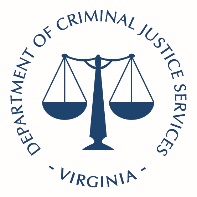 The 2023 Virginia Division Safety Survey Worksheet and Guidance DocumentThis document is designed to assist in compiling the necessary data for the annual Division Safety Survey. Although this worksheet/guidance document is not mandatory, it will facilitate the collection of your division’s data between now and the survey administration period (May–August). Completion of this document will allow the user to complete the online survey more quickly and accurately.In the event the individual(s) completing this document will no longer be employed by the division in May–August, please ensure that this document, and the collected data, shared with the appropriate division personnel to accurately complete the survey and submit it on time.This document contains all questions you may encounter on the actual survey; however, some formatting has been adjusted to enable the worksheet/guidance document layout.DIRECTIONS: In some blocks, a written answer is needed, sometimes as simple as “yes,” “no,” or a number; in others, you can circle or highlight the answer. Gray bars will indicate branching based on your answers. If a question does not apply to your division, you will not see it on the survey. Submission of this survey partially fulfills the Virginia School Safety Audit requirement (Code of Virginia 
§ 22.1-279.8). While answering the following survey questions, please base your responses on the conditions in your division during the 2022–2023 school year, unless otherwise instructed. You are required to provide a response to each survey question in order to complete the survey. Throughout the survey, there are questions that reference Code of Virginia requirements. Click on the citation to review the relevant Code of Virginia language before responding to the related survey question.If you have any questions or experience technical problems with the survey, please contact the Virginia Department of Criminal Justice Services (DCJS) Virginia Center for School and Campus Safety (VCSCS): Nikki Wilcox: 804-786-3923 •  nikki.wilcox@dcjs.virginia.govDannie Anderson: 804-786-5367 •  dannie.anderson@dcjs.virginia.gov James Christian: 804-357-0967 •  james.christian@dcjs.virginia.gov I. DIVISION IDENTIFICATION AND DEMOGRAPHIC INFORMATIONII. SAFETY-RELATED PERSONNEL AND PARTNERSHIPSIII. EMERGENCY PLANNING, DRILLS, AND RESPONSE IV. THREAT REPORTING AND ASSESSMENTSV. SAFETY AUDIT, TRAINING, AND RESOURCE NEEDSQuestions contained in this survey may elicit responses that are exempt from public release pursuant to the Code of Virginia 
§ 2.2-3705.2 and § 22.1-279.8. Each public body is responsible for exercising its discretion in determining whether such exemptions will be invoked. The DCJS Virginia Center for School and Campus Safety will report aggregate survey data for all schools and divisions and will not share individual division responses unless otherwise required by state law. Resources School Safety Audit ProgramVirginia School Safety Audit InfographicBullying and School ClimateSchool Climate, Student Engagement and Academic AchievementPreventing Teen Dating Violence: Interactive Guide on Informing PolicyUS DOE School Climate and Discipline PacketCrisis and Emergency PlanningAcademic Community Exercise Starter KitCritical Incident Response for School Faculty and StaffCritical Incident Response VideoDigital Mapping Program for Virginia K-12 SchoolsDivision Guide for Crisis Management PlanningGuidance for School Systems in the Event Victims Arise from an Emergency 2018Guidance on Emergency Manager DesigneeGuidance on Required Evacuation/Fire and Lockdown Drills 2016 (update pending)School Crisis, Emergency Management and Medical Emergency Response PlanSchool Crisis, Emergency Management and Medical Emergency Response Plan – Quick GuideStandard Response Protocol (Standard Reunification Method) GuideThe Virginia Educator's Guide for Planning and Conducting School Emergency DrillsVirginia Safety Planning Guide for Individuals with Special NeedsVirginia Schools Bus Driver and Monitor Safety and Security ManualVirginia Schools Bus Driver and Monitor VideoMental Health and Suicide PreventionBullying: The Relationship Between Bullying and Suicide: What We Know and What it Means for SchoolsHandle with Care VirginiaModel Policy to Address Bullying in Virginia Schools (DOE)Preventing Youth Suicide – National Association of School PsychologistsSuicide and bullying: Issue brief (SPRC) Suicide Prevention PSA – TVSuicide Prevention PSA – YouTubeSupporting Child and Student Social, Emotional, Behavioral, and Mental Health Needs (U.S. DOE)Supporting School-aged Children (In the Aftermath of a Crisis)Supporting a Grieving StudentThe Importance of Self-CareVDOE Suicide Prevention GuidelinesThreat AssessmentThreat Assessment in Virginia Public Schools: Model Policies, Procedures and Guidelines – pdfK-12 Threat Assessment in Virginia: A Prevention Overview for School Staff, Parents, and Community MembersK-12 Threat Assessment VideoK-12 Threat Assessment Form – Fillable pdfK-12 Threat Assessment Form – Fillable MSWordTechnical Assistance for Threat Assessment and Management Teams for Virginia Schools and Institutions of Higher EducationThreat Management Consultant – Request for ServicesAdditional K-12 ResourcesU.S. Department of Education Acts on School Safety Report Recommendation to Improve Understanding of Student Privacy Law1. What is the name of your school division?1. What is the name of your school division?A dropdown list will be provided.A dropdown list will be provided.2. If we have any questions about your survey responses, we would like to be able to contact you. Please provide your contact information:2. If we have any questions about your survey responses, we would like to be able to contact you. Please provide your contact information:2. If we have any questions about your survey responses, we would like to be able to contact you. Please provide your contact information:2. If we have any questions about your survey responses, we would like to be able to contact you. Please provide your contact information:First NameLast NameEmailPhone Number3. What is your primary role in the division? 3. What is your primary role in the division? A dropdown list will be provided.A dropdown list will be provided.If you are NOT the current/acting superintendentIf you are NOT the current/acting superintendentIf you are NOT the current/acting superintendentIf you are NOT the current/acting superintendent3a. Please provide the name and contact information for your current/acting superintendent.3a. Please provide the name and contact information for your current/acting superintendent.3a. Please provide the name and contact information for your current/acting superintendent.3a. Please provide the name and contact information for your current/acting superintendent.First NameLast NameEmail Phone NumberALLALLALLALL4. Have you received any formal school safety/crisis planning or management training?4. Have you received any formal school safety/crisis planning or management training?4. Have you received any formal school safety/crisis planning or management training?YesNoIf you HAVE received formal school safety/crisis planning or management trainingIf you HAVE received formal school safety/crisis planning or management trainingIf you HAVE received formal school safety/crisis planning or management trainingIf you HAVE received formal school safety/crisis planning or management training4a. What agency facilitated this training?4a. What agency facilitated this training?4a. What agency facilitated this training?ALLALLALLALL5. What topics related to school safety/crisis planning and management would you be interested in receiving training on?5. What topics related to school safety/crisis planning and management would you be interested in receiving training on?5. What topics related to school safety/crisis planning and management would you be interested in receiving training on?The Code of Virginia § 22.1-279.8 paragraph D requires that each school division designate an emergency manager:“D. Each school board shall ensure that every school that it supervises shall develop a written school crisis, emergency management, and medical emergency response plan, consistent with the definition provided in this section, and shall include the chief law-enforcement officer, the fire chief, the chief of the emergency medical services agency, the executive director of the relevant regional emergency medical services council, and the emergency management official of the locality, or their designees, in the development of such plans. Each school division shall designate an emergency manager…”The Code of Virginia § 22.1-279.8 paragraph D requires that each school division designate an emergency manager:“D. Each school board shall ensure that every school that it supervises shall develop a written school crisis, emergency management, and medical emergency response plan, consistent with the definition provided in this section, and shall include the chief law-enforcement officer, the fire chief, the chief of the emergency medical services agency, the executive director of the relevant regional emergency medical services council, and the emergency management official of the locality, or their designees, in the development of such plans. Each school division shall designate an emergency manager…”The Code of Virginia § 22.1-279.8 paragraph D requires that each school division designate an emergency manager:“D. Each school board shall ensure that every school that it supervises shall develop a written school crisis, emergency management, and medical emergency response plan, consistent with the definition provided in this section, and shall include the chief law-enforcement officer, the fire chief, the chief of the emergency medical services agency, the executive director of the relevant regional emergency medical services council, and the emergency management official of the locality, or their designees, in the development of such plans. Each school division shall designate an emergency manager…”The Code of Virginia § 22.1-279.8 paragraph D requires that each school division designate an emergency manager:“D. Each school board shall ensure that every school that it supervises shall develop a written school crisis, emergency management, and medical emergency response plan, consistent with the definition provided in this section, and shall include the chief law-enforcement officer, the fire chief, the chief of the emergency medical services agency, the executive director of the relevant regional emergency medical services council, and the emergency management official of the locality, or their designees, in the development of such plans. Each school division shall designate an emergency manager…”The Code of Virginia § 22.1-279.8 paragraph D requires that each school division designate an emergency manager:“D. Each school board shall ensure that every school that it supervises shall develop a written school crisis, emergency management, and medical emergency response plan, consistent with the definition provided in this section, and shall include the chief law-enforcement officer, the fire chief, the chief of the emergency medical services agency, the executive director of the relevant regional emergency medical services council, and the emergency management official of the locality, or their designees, in the development of such plans. Each school division shall designate an emergency manager…”The Code of Virginia § 22.1-279.8 paragraph D requires that each school division designate an emergency manager:“D. Each school board shall ensure that every school that it supervises shall develop a written school crisis, emergency management, and medical emergency response plan, consistent with the definition provided in this section, and shall include the chief law-enforcement officer, the fire chief, the chief of the emergency medical services agency, the executive director of the relevant regional emergency medical services council, and the emergency management official of the locality, or their designees, in the development of such plans. Each school division shall designate an emergency manager…”The Code of Virginia § 22.1-279.8 paragraph D requires that each school division designate an emergency manager:“D. Each school board shall ensure that every school that it supervises shall develop a written school crisis, emergency management, and medical emergency response plan, consistent with the definition provided in this section, and shall include the chief law-enforcement officer, the fire chief, the chief of the emergency medical services agency, the executive director of the relevant regional emergency medical services council, and the emergency management official of the locality, or their designees, in the development of such plans. Each school division shall designate an emergency manager…”The Code of Virginia § 22.1-279.8 paragraph D requires that each school division designate an emergency manager:“D. Each school board shall ensure that every school that it supervises shall develop a written school crisis, emergency management, and medical emergency response plan, consistent with the definition provided in this section, and shall include the chief law-enforcement officer, the fire chief, the chief of the emergency medical services agency, the executive director of the relevant regional emergency medical services council, and the emergency management official of the locality, or their designees, in the development of such plans. Each school division shall designate an emergency manager…”The Code of Virginia § 22.1-279.8 paragraph D requires that each school division designate an emergency manager:“D. Each school board shall ensure that every school that it supervises shall develop a written school crisis, emergency management, and medical emergency response plan, consistent with the definition provided in this section, and shall include the chief law-enforcement officer, the fire chief, the chief of the emergency medical services agency, the executive director of the relevant regional emergency medical services council, and the emergency management official of the locality, or their designees, in the development of such plans. Each school division shall designate an emergency manager…”If the individual completing the survey is NOT the Emergency Manager If the individual completing the survey is NOT the Emergency Manager If the individual completing the survey is NOT the Emergency Manager If the individual completing the survey is NOT the Emergency Manager If the individual completing the survey is NOT the Emergency Manager If the individual completing the survey is NOT the Emergency Manager If the individual completing the survey is NOT the Emergency Manager If the individual completing the survey is NOT the Emergency Manager If the individual completing the survey is NOT the Emergency Manager 6. Please provide the name and contact information for the person designated as the division’s Emergency Manager.6. Please provide the name and contact information for the person designated as the division’s Emergency Manager.6. Please provide the name and contact information for the person designated as the division’s Emergency Manager.6. Please provide the name and contact information for the person designated as the division’s Emergency Manager.6. Please provide the name and contact information for the person designated as the division’s Emergency Manager.6. Please provide the name and contact information for the person designated as the division’s Emergency Manager.6. Please provide the name and contact information for the person designated as the division’s Emergency Manager.6. Please provide the name and contact information for the person designated as the division’s Emergency Manager.6. Please provide the name and contact information for the person designated as the division’s Emergency Manager.First NameLast NameEmail Phone NumberALLALLALLALLALLALLALLALLALL7. What role(s) does the Emergency Manager play in the overall safety of the school division?7. What role(s) does the Emergency Manager play in the overall safety of the school division?select all that applyEmergency response and/or crisis management coordinatorLeads division school safety activities and trainingsResponsible for ensuring completion of School Safety Audit componentsServes as a liaison between the school division and first responders in an emergency Serves as a liaison between the school division and the law enforcement agency providing school resource officers (SROs)Serves as the Director of School Safety/Security (or some similar title)Supervises school security officers (SSOs)Otherselect all that applyEmergency response and/or crisis management coordinatorLeads division school safety activities and trainingsResponsible for ensuring completion of School Safety Audit componentsServes as a liaison between the school division and first responders in an emergency Serves as a liaison between the school division and the law enforcement agency providing school resource officers (SROs)Serves as the Director of School Safety/Security (or some similar title)Supervises school security officers (SSOs)Otherselect all that applyEmergency response and/or crisis management coordinatorLeads division school safety activities and trainingsResponsible for ensuring completion of School Safety Audit componentsServes as a liaison between the school division and first responders in an emergency Serves as a liaison between the school division and the law enforcement agency providing school resource officers (SROs)Serves as the Director of School Safety/Security (or some similar title)Supervises school security officers (SSOs)Otherselect all that applyEmergency response and/or crisis management coordinatorLeads division school safety activities and trainingsResponsible for ensuring completion of School Safety Audit componentsServes as a liaison between the school division and first responders in an emergency Serves as a liaison between the school division and the law enforcement agency providing school resource officers (SROs)Serves as the Director of School Safety/Security (or some similar title)Supervises school security officers (SSOs)Otherselect all that applyEmergency response and/or crisis management coordinatorLeads division school safety activities and trainingsResponsible for ensuring completion of School Safety Audit componentsServes as a liaison between the school division and first responders in an emergency Serves as a liaison between the school division and the law enforcement agency providing school resource officers (SROs)Serves as the Director of School Safety/Security (or some similar title)Supervises school security officers (SSOs)Otherselect all that applyEmergency response and/or crisis management coordinatorLeads division school safety activities and trainingsResponsible for ensuring completion of School Safety Audit componentsServes as a liaison between the school division and first responders in an emergency Serves as a liaison between the school division and the law enforcement agency providing school resource officers (SROs)Serves as the Director of School Safety/Security (or some similar title)Supervises school security officers (SSOs)Otherselect all that applyEmergency response and/or crisis management coordinatorLeads division school safety activities and trainingsResponsible for ensuring completion of School Safety Audit componentsServes as a liaison between the school division and first responders in an emergency Serves as a liaison between the school division and the law enforcement agency providing school resource officers (SROs)Serves as the Director of School Safety/Security (or some similar title)Supervises school security officers (SSOs)Other8. Was the position of Emergency Manager hired to serve specifically in this role, or was this responsibility assumed in addition to another role?8. Was the position of Emergency Manager hired to serve specifically in this role, or was this responsibility assumed in addition to another role?select oneThe Emergency Manager position was their only responsibility	The Emergency Manager responsibilities were in addition to their other role(s) (not including Director of School Safety/Security)The responsibilities of the Emergency Manager were split among multiple individualsselect oneThe Emergency Manager position was their only responsibility	The Emergency Manager responsibilities were in addition to their other role(s) (not including Director of School Safety/Security)The responsibilities of the Emergency Manager were split among multiple individualsselect oneThe Emergency Manager position was their only responsibility	The Emergency Manager responsibilities were in addition to their other role(s) (not including Director of School Safety/Security)The responsibilities of the Emergency Manager were split among multiple individualsselect oneThe Emergency Manager position was their only responsibility	The Emergency Manager responsibilities were in addition to their other role(s) (not including Director of School Safety/Security)The responsibilities of the Emergency Manager were split among multiple individualsselect oneThe Emergency Manager position was their only responsibility	The Emergency Manager responsibilities were in addition to their other role(s) (not including Director of School Safety/Security)The responsibilities of the Emergency Manager were split among multiple individualsselect oneThe Emergency Manager position was their only responsibility	The Emergency Manager responsibilities were in addition to their other role(s) (not including Director of School Safety/Security)The responsibilities of the Emergency Manager were split among multiple individualsselect oneThe Emergency Manager position was their only responsibility	The Emergency Manager responsibilities were in addition to their other role(s) (not including Director of School Safety/Security)The responsibilities of the Emergency Manager were split among multiple individualsIf the Emergency Manager was NOT also the Director of School SafetyIf the Emergency Manager was NOT also the Director of School SafetyIf the Emergency Manager was NOT also the Director of School SafetyIf the Emergency Manager was NOT also the Director of School SafetyIf the Emergency Manager was NOT also the Director of School SafetyIf the Emergency Manager was NOT also the Director of School SafetyIf the Emergency Manager was NOT also the Director of School SafetyIf the Emergency Manager was NOT also the Director of School SafetyIf the Emergency Manager was NOT also the Director of School Safety7a. Was there a Director of School Safety or Director of School Security (or person of similar title whose responsibility was the oversight of school safety-related activities) employed within the school division?7a. Was there a Director of School Safety or Director of School Security (or person of similar title whose responsibility was the oversight of school safety-related activities) employed within the school division?7a. Was there a Director of School Safety or Director of School Security (or person of similar title whose responsibility was the oversight of school safety-related activities) employed within the school division?7a. Was there a Director of School Safety or Director of School Security (or person of similar title whose responsibility was the oversight of school safety-related activities) employed within the school division?7a. Was there a Director of School Safety or Director of School Security (or person of similar title whose responsibility was the oversight of school safety-related activities) employed within the school division?7a. Was there a Director of School Safety or Director of School Security (or person of similar title whose responsibility was the oversight of school safety-related activities) employed within the school division?7a. Was there a Director of School Safety or Director of School Security (or person of similar title whose responsibility was the oversight of school safety-related activities) employed within the school division?7a. Was there a Director of School Safety or Director of School Security (or person of similar title whose responsibility was the oversight of school safety-related activities) employed within the school division?YesNoIf there WAS a Director of School SafetyIf there WAS a Director of School SafetyIf there WAS a Director of School SafetyIf there WAS a Director of School SafetyIf there WAS a Director of School SafetyIf there WAS a Director of School SafetyIf there WAS a Director of School SafetyIf there WAS a Director of School SafetyIf there WAS a Director of School Safety7b. Please provide the name and contact information for the person designated as the school division’s Director of School Safety/Security or similar designation.7b. Please provide the name and contact information for the person designated as the school division’s Director of School Safety/Security or similar designation.7b. Please provide the name and contact information for the person designated as the school division’s Director of School Safety/Security or similar designation.7b. Please provide the name and contact information for the person designated as the school division’s Director of School Safety/Security or similar designation.7b. Please provide the name and contact information for the person designated as the school division’s Director of School Safety/Security or similar designation.7b. Please provide the name and contact information for the person designated as the school division’s Director of School Safety/Security or similar designation.7b. Please provide the name and contact information for the person designated as the school division’s Director of School Safety/Security or similar designation.7b. Please provide the name and contact information for the person designated as the school division’s Director of School Safety/Security or similar designation.7b. Please provide the name and contact information for the person designated as the school division’s Director of School Safety/Security or similar designation.First NameLast NameEmailPhone Number7c. What functions was the Director of School Safety/Security responsible for?7c. What functions was the Director of School Safety/Security responsible for?select all that applyLeading school safety activities and trainingsEnsuring completion of School Safety Audit componentsServing as a liaison between the school division and first responders in an emergency Serving as a liaison between the school division and law enforcement providing SROsSupervising school security officers (SSO)Otherselect all that applyLeading school safety activities and trainingsEnsuring completion of School Safety Audit componentsServing as a liaison between the school division and first responders in an emergency Serving as a liaison between the school division and law enforcement providing SROsSupervising school security officers (SSO)Otherselect all that applyLeading school safety activities and trainingsEnsuring completion of School Safety Audit componentsServing as a liaison between the school division and first responders in an emergency Serving as a liaison between the school division and law enforcement providing SROsSupervising school security officers (SSO)Otherselect all that applyLeading school safety activities and trainingsEnsuring completion of School Safety Audit componentsServing as a liaison between the school division and first responders in an emergency Serving as a liaison between the school division and law enforcement providing SROsSupervising school security officers (SSO)Otherselect all that applyLeading school safety activities and trainingsEnsuring completion of School Safety Audit componentsServing as a liaison between the school division and first responders in an emergency Serving as a liaison between the school division and law enforcement providing SROsSupervising school security officers (SSO)Otherselect all that applyLeading school safety activities and trainingsEnsuring completion of School Safety Audit componentsServing as a liaison between the school division and first responders in an emergency Serving as a liaison between the school division and law enforcement providing SROsSupervising school security officers (SSO)Otherselect all that applyLeading school safety activities and trainingsEnsuring completion of School Safety Audit componentsServing as a liaison between the school division and first responders in an emergency Serving as a liaison between the school division and law enforcement providing SROsSupervising school security officers (SSO)OtherHouse Bill 1704/SB821 Public elementary and secondary schools: reports of certain arrests and convictions; receipt, report, and compilation. Requires House Bill 1704 Public elementary and secondary schools: reports of certain arrests and convictions; receipt, report, and compilation. Requires each division superintendent to annually designate an employee in the local school division as the division safety official whose duty is to receive all reports required to be made pursuant to relevant law from (i) every state official or agency and every sheriff, police officer, or other local law-enforcement officer or conservator of the peace having the power to arrest for a felony upon arresting a person who is known or discovered by the arresting official to be a full-time, part-time, permanent, or temporary teacher or any other employee in such local school division for a felony or a Class 1 misdemeanor or an equivalent offense in another state and (ii) the clerk of any circuit court or any district court in the Commonwealth upon the felony conviction of any person known by such clerk to be employed by such local school division.House Bill 1704/SB821 Public elementary and secondary schools: reports of certain arrests and convictions; receipt, report, and compilation. Requires House Bill 1704 Public elementary and secondary schools: reports of certain arrests and convictions; receipt, report, and compilation. Requires each division superintendent to annually designate an employee in the local school division as the division safety official whose duty is to receive all reports required to be made pursuant to relevant law from (i) every state official or agency and every sheriff, police officer, or other local law-enforcement officer or conservator of the peace having the power to arrest for a felony upon arresting a person who is known or discovered by the arresting official to be a full-time, part-time, permanent, or temporary teacher or any other employee in such local school division for a felony or a Class 1 misdemeanor or an equivalent offense in another state and (ii) the clerk of any circuit court or any district court in the Commonwealth upon the felony conviction of any person known by such clerk to be employed by such local school division.House Bill 1704/SB821 Public elementary and secondary schools: reports of certain arrests and convictions; receipt, report, and compilation. Requires House Bill 1704 Public elementary and secondary schools: reports of certain arrests and convictions; receipt, report, and compilation. Requires each division superintendent to annually designate an employee in the local school division as the division safety official whose duty is to receive all reports required to be made pursuant to relevant law from (i) every state official or agency and every sheriff, police officer, or other local law-enforcement officer or conservator of the peace having the power to arrest for a felony upon arresting a person who is known or discovered by the arresting official to be a full-time, part-time, permanent, or temporary teacher or any other employee in such local school division for a felony or a Class 1 misdemeanor or an equivalent offense in another state and (ii) the clerk of any circuit court or any district court in the Commonwealth upon the felony conviction of any person known by such clerk to be employed by such local school division.House Bill 1704/SB821 Public elementary and secondary schools: reports of certain arrests and convictions; receipt, report, and compilation. Requires House Bill 1704 Public elementary and secondary schools: reports of certain arrests and convictions; receipt, report, and compilation. Requires each division superintendent to annually designate an employee in the local school division as the division safety official whose duty is to receive all reports required to be made pursuant to relevant law from (i) every state official or agency and every sheriff, police officer, or other local law-enforcement officer or conservator of the peace having the power to arrest for a felony upon arresting a person who is known or discovered by the arresting official to be a full-time, part-time, permanent, or temporary teacher or any other employee in such local school division for a felony or a Class 1 misdemeanor or an equivalent offense in another state and (ii) the clerk of any circuit court or any district court in the Commonwealth upon the felony conviction of any person known by such clerk to be employed by such local school division.House Bill 1704/SB821 Public elementary and secondary schools: reports of certain arrests and convictions; receipt, report, and compilation. Requires House Bill 1704 Public elementary and secondary schools: reports of certain arrests and convictions; receipt, report, and compilation. Requires each division superintendent to annually designate an employee in the local school division as the division safety official whose duty is to receive all reports required to be made pursuant to relevant law from (i) every state official or agency and every sheriff, police officer, or other local law-enforcement officer or conservator of the peace having the power to arrest for a felony upon arresting a person who is known or discovered by the arresting official to be a full-time, part-time, permanent, or temporary teacher or any other employee in such local school division for a felony or a Class 1 misdemeanor or an equivalent offense in another state and (ii) the clerk of any circuit court or any district court in the Commonwealth upon the felony conviction of any person known by such clerk to be employed by such local school division.House Bill 1704/SB821 Public elementary and secondary schools: reports of certain arrests and convictions; receipt, report, and compilation. Requires House Bill 1704 Public elementary and secondary schools: reports of certain arrests and convictions; receipt, report, and compilation. Requires each division superintendent to annually designate an employee in the local school division as the division safety official whose duty is to receive all reports required to be made pursuant to relevant law from (i) every state official or agency and every sheriff, police officer, or other local law-enforcement officer or conservator of the peace having the power to arrest for a felony upon arresting a person who is known or discovered by the arresting official to be a full-time, part-time, permanent, or temporary teacher or any other employee in such local school division for a felony or a Class 1 misdemeanor or an equivalent offense in another state and (ii) the clerk of any circuit court or any district court in the Commonwealth upon the felony conviction of any person known by such clerk to be employed by such local school division.House Bill 1704/SB821 Public elementary and secondary schools: reports of certain arrests and convictions; receipt, report, and compilation. Requires House Bill 1704 Public elementary and secondary schools: reports of certain arrests and convictions; receipt, report, and compilation. Requires each division superintendent to annually designate an employee in the local school division as the division safety official whose duty is to receive all reports required to be made pursuant to relevant law from (i) every state official or agency and every sheriff, police officer, or other local law-enforcement officer or conservator of the peace having the power to arrest for a felony upon arresting a person who is known or discovered by the arresting official to be a full-time, part-time, permanent, or temporary teacher or any other employee in such local school division for a felony or a Class 1 misdemeanor or an equivalent offense in another state and (ii) the clerk of any circuit court or any district court in the Commonwealth upon the felony conviction of any person known by such clerk to be employed by such local school division.House Bill 1704/SB821 Public elementary and secondary schools: reports of certain arrests and convictions; receipt, report, and compilation. Requires House Bill 1704 Public elementary and secondary schools: reports of certain arrests and convictions; receipt, report, and compilation. Requires each division superintendent to annually designate an employee in the local school division as the division safety official whose duty is to receive all reports required to be made pursuant to relevant law from (i) every state official or agency and every sheriff, police officer, or other local law-enforcement officer or conservator of the peace having the power to arrest for a felony upon arresting a person who is known or discovered by the arresting official to be a full-time, part-time, permanent, or temporary teacher or any other employee in such local school division for a felony or a Class 1 misdemeanor or an equivalent offense in another state and (ii) the clerk of any circuit court or any district court in the Commonwealth upon the felony conviction of any person known by such clerk to be employed by such local school division.House Bill 1704/SB821 Public elementary and secondary schools: reports of certain arrests and convictions; receipt, report, and compilation. Requires House Bill 1704 Public elementary and secondary schools: reports of certain arrests and convictions; receipt, report, and compilation. Requires each division superintendent to annually designate an employee in the local school division as the division safety official whose duty is to receive all reports required to be made pursuant to relevant law from (i) every state official or agency and every sheriff, police officer, or other local law-enforcement officer or conservator of the peace having the power to arrest for a felony upon arresting a person who is known or discovered by the arresting official to be a full-time, part-time, permanent, or temporary teacher or any other employee in such local school division for a felony or a Class 1 misdemeanor or an equivalent offense in another state and (ii) the clerk of any circuit court or any district court in the Commonwealth upon the felony conviction of any person known by such clerk to be employed by such local school division.8a. Please provide the contact information for the person designated as the Division Safety Official.8a. Please provide the contact information for the person designated as the Division Safety Official.8a. Please provide the contact information for the person designated as the Division Safety Official.8a. Please provide the contact information for the person designated as the Division Safety Official.8a. Please provide the contact information for the person designated as the Division Safety Official.8a. Please provide the contact information for the person designated as the Division Safety Official.8a. Please provide the contact information for the person designated as the Division Safety Official.8a. Please provide the contact information for the person designated as the Division Safety Official.8a. Please provide the contact information for the person designated as the Division Safety Official.First NameFirst NameFirst NameFirst NameFirst NameFirst NameFirst NameFirst NameFirst NameLast NameLast NameLast NameLast NameLast NameLast NameLast NameLast NameLast NameEmailEmailEmailEmailEmailEmailEmailEmailEmailPhone NumberPhone NumberPhone NumberPhone NumberPhone NumberPhone NumberPhone NumberPhone NumberPhone NumberSchool Resource Officers and Certified School Security Officers School Resource Officer (SRO) is defined in § 9.1-101, Code of Virginia, as “…a certified law enforcement officer hired by the local law enforcement agency to provide law enforcement and security services to Virginia public elementary and secondary schools.”School Security Officer (SSO) is defined in § 9.1-101, Code of Virginia, as “... an individual who is employed by the local school board or a private or religious school for the singular purpose of maintaining order and discipline, preventing crime, investigating violations of the policies of the school board or the private or religious school, and detaining students violating the law or the policies of the school board or the private or religious school on school property, school buses, or at school-sponsored events and who is responsible solely for ensuring the safety, security, and welfare of all students, faculty, staff, and visitors in the assigned school.”School Resource Officers and Certified School Security Officers School Resource Officer (SRO) is defined in § 9.1-101, Code of Virginia, as “…a certified law enforcement officer hired by the local law enforcement agency to provide law enforcement and security services to Virginia public elementary and secondary schools.”School Security Officer (SSO) is defined in § 9.1-101, Code of Virginia, as “... an individual who is employed by the local school board or a private or religious school for the singular purpose of maintaining order and discipline, preventing crime, investigating violations of the policies of the school board or the private or religious school, and detaining students violating the law or the policies of the school board or the private or religious school on school property, school buses, or at school-sponsored events and who is responsible solely for ensuring the safety, security, and welfare of all students, faculty, staff, and visitors in the assigned school.”School Resource Officers and Certified School Security Officers School Resource Officer (SRO) is defined in § 9.1-101, Code of Virginia, as “…a certified law enforcement officer hired by the local law enforcement agency to provide law enforcement and security services to Virginia public elementary and secondary schools.”School Security Officer (SSO) is defined in § 9.1-101, Code of Virginia, as “... an individual who is employed by the local school board or a private or religious school for the singular purpose of maintaining order and discipline, preventing crime, investigating violations of the policies of the school board or the private or religious school, and detaining students violating the law or the policies of the school board or the private or religious school on school property, school buses, or at school-sponsored events and who is responsible solely for ensuring the safety, security, and welfare of all students, faculty, staff, and visitors in the assigned school.”School Resource Officers and Certified School Security Officers School Resource Officer (SRO) is defined in § 9.1-101, Code of Virginia, as “…a certified law enforcement officer hired by the local law enforcement agency to provide law enforcement and security services to Virginia public elementary and secondary schools.”School Security Officer (SSO) is defined in § 9.1-101, Code of Virginia, as “... an individual who is employed by the local school board or a private or religious school for the singular purpose of maintaining order and discipline, preventing crime, investigating violations of the policies of the school board or the private or religious school, and detaining students violating the law or the policies of the school board or the private or religious school on school property, school buses, or at school-sponsored events and who is responsible solely for ensuring the safety, security, and welfare of all students, faculty, staff, and visitors in the assigned school.”School Resource Officers and Certified School Security Officers School Resource Officer (SRO) is defined in § 9.1-101, Code of Virginia, as “…a certified law enforcement officer hired by the local law enforcement agency to provide law enforcement and security services to Virginia public elementary and secondary schools.”School Security Officer (SSO) is defined in § 9.1-101, Code of Virginia, as “... an individual who is employed by the local school board or a private or religious school for the singular purpose of maintaining order and discipline, preventing crime, investigating violations of the policies of the school board or the private or religious school, and detaining students violating the law or the policies of the school board or the private or religious school on school property, school buses, or at school-sponsored events and who is responsible solely for ensuring the safety, security, and welfare of all students, faculty, staff, and visitors in the assigned school.”School Resource Officers and Certified School Security Officers School Resource Officer (SRO) is defined in § 9.1-101, Code of Virginia, as “…a certified law enforcement officer hired by the local law enforcement agency to provide law enforcement and security services to Virginia public elementary and secondary schools.”School Security Officer (SSO) is defined in § 9.1-101, Code of Virginia, as “... an individual who is employed by the local school board or a private or religious school for the singular purpose of maintaining order and discipline, preventing crime, investigating violations of the policies of the school board or the private or religious school, and detaining students violating the law or the policies of the school board or the private or religious school on school property, school buses, or at school-sponsored events and who is responsible solely for ensuring the safety, security, and welfare of all students, faculty, staff, and visitors in the assigned school.”School Resource Officers and Certified School Security Officers School Resource Officer (SRO) is defined in § 9.1-101, Code of Virginia, as “…a certified law enforcement officer hired by the local law enforcement agency to provide law enforcement and security services to Virginia public elementary and secondary schools.”School Security Officer (SSO) is defined in § 9.1-101, Code of Virginia, as “... an individual who is employed by the local school board or a private or religious school for the singular purpose of maintaining order and discipline, preventing crime, investigating violations of the policies of the school board or the private or religious school, and detaining students violating the law or the policies of the school board or the private or religious school on school property, school buses, or at school-sponsored events and who is responsible solely for ensuring the safety, security, and welfare of all students, faculty, staff, and visitors in the assigned school.”School Resource Officers and Certified School Security Officers School Resource Officer (SRO) is defined in § 9.1-101, Code of Virginia, as “…a certified law enforcement officer hired by the local law enforcement agency to provide law enforcement and security services to Virginia public elementary and secondary schools.”School Security Officer (SSO) is defined in § 9.1-101, Code of Virginia, as “... an individual who is employed by the local school board or a private or religious school for the singular purpose of maintaining order and discipline, preventing crime, investigating violations of the policies of the school board or the private or religious school, and detaining students violating the law or the policies of the school board or the private or religious school on school property, school buses, or at school-sponsored events and who is responsible solely for ensuring the safety, security, and welfare of all students, faculty, staff, and visitors in the assigned school.”School Resource Officers and Certified School Security Officers School Resource Officer (SRO) is defined in § 9.1-101, Code of Virginia, as “…a certified law enforcement officer hired by the local law enforcement agency to provide law enforcement and security services to Virginia public elementary and secondary schools.”School Security Officer (SSO) is defined in § 9.1-101, Code of Virginia, as “... an individual who is employed by the local school board or a private or religious school for the singular purpose of maintaining order and discipline, preventing crime, investigating violations of the policies of the school board or the private or religious school, and detaining students violating the law or the policies of the school board or the private or religious school on school property, school buses, or at school-sponsored events and who is responsible solely for ensuring the safety, security, and welfare of all students, faculty, staff, and visitors in the assigned school.”9. Which type(s) of security personnel worked in your division during the 2022–2023 school year?9. Which type(s) of security personnel worked in your division during the 2022–2023 school year?9. Which type(s) of security personnel worked in your division during the 2022–2023 school year?9. Which type(s) of security personnel worked in your division during the 2022–2023 school year?9. Which type(s) of security personnel worked in your division during the 2022–2023 school year?select all that applySchool resource officers (SROs) (employed as a certified law enforcement officer)Certified School Security Officers (SSOs) (employed by the school division)Certified School Security Officers (SSOs) (employed by a private security company)Contracted private security personnel (not SSOs)None of the aboveselect all that applySchool resource officers (SROs) (employed as a certified law enforcement officer)Certified School Security Officers (SSOs) (employed by the school division)Certified School Security Officers (SSOs) (employed by a private security company)Contracted private security personnel (not SSOs)None of the aboveselect all that applySchool resource officers (SROs) (employed as a certified law enforcement officer)Certified School Security Officers (SSOs) (employed by the school division)Certified School Security Officers (SSOs) (employed by a private security company)Contracted private security personnel (not SSOs)None of the aboveselect all that applySchool resource officers (SROs) (employed as a certified law enforcement officer)Certified School Security Officers (SSOs) (employed by the school division)Certified School Security Officers (SSOs) (employed by a private security company)Contracted private security personnel (not SSOs)None of the aboveIf you HAD School Resource Officers (SROs) in your divisionIf you HAD School Resource Officers (SROs) in your divisionIf you HAD School Resource Officers (SROs) in your divisionIf you HAD School Resource Officers (SROs) in your divisionIf you HAD School Resource Officers (SROs) in your divisionIf you HAD School Resource Officers (SROs) in your divisionIf you HAD School Resource Officers (SROs) in your divisionIf you HAD School Resource Officers (SROs) in your divisionIf you HAD School Resource Officers (SROs) in your division§ 22.1-280.2:3. School boards; safety and security personnel.“A. The school board in each school division in which the local law-enforcement agency employs school resource officers, as defined in § 9.1-101, shall enter into a memorandum of understanding with such local law-enforcement agency that sets forth the powers and duties of such school resource officers. The provisions of such memorandum of understanding shall be based on the model memorandum of understanding developed by the Virginia Center for School and Campus Safety pursuant to subdivision A 12 of § 9.1-184, which may be modified by the parties in accordance with their particular needs. Each such school board and local law-enforcement agency shall review and amend or affirm such memorandum at least once every two years or at any time upon the request of either party. Each school board shall ensure the current division memorandum of understanding is conspicuously published on the division website and provide notice and opportunity for public input during each memorandum of understanding review period.”§ 22.1-280.2:3. School boards; safety and security personnel.“A. The school board in each school division in which the local law-enforcement agency employs school resource officers, as defined in § 9.1-101, shall enter into a memorandum of understanding with such local law-enforcement agency that sets forth the powers and duties of such school resource officers. The provisions of such memorandum of understanding shall be based on the model memorandum of understanding developed by the Virginia Center for School and Campus Safety pursuant to subdivision A 12 of § 9.1-184, which may be modified by the parties in accordance with their particular needs. Each such school board and local law-enforcement agency shall review and amend or affirm such memorandum at least once every two years or at any time upon the request of either party. Each school board shall ensure the current division memorandum of understanding is conspicuously published on the division website and provide notice and opportunity for public input during each memorandum of understanding review period.”§ 22.1-280.2:3. School boards; safety and security personnel.“A. The school board in each school division in which the local law-enforcement agency employs school resource officers, as defined in § 9.1-101, shall enter into a memorandum of understanding with such local law-enforcement agency that sets forth the powers and duties of such school resource officers. The provisions of such memorandum of understanding shall be based on the model memorandum of understanding developed by the Virginia Center for School and Campus Safety pursuant to subdivision A 12 of § 9.1-184, which may be modified by the parties in accordance with their particular needs. Each such school board and local law-enforcement agency shall review and amend or affirm such memorandum at least once every two years or at any time upon the request of either party. Each school board shall ensure the current division memorandum of understanding is conspicuously published on the division website and provide notice and opportunity for public input during each memorandum of understanding review period.”§ 22.1-280.2:3. School boards; safety and security personnel.“A. The school board in each school division in which the local law-enforcement agency employs school resource officers, as defined in § 9.1-101, shall enter into a memorandum of understanding with such local law-enforcement agency that sets forth the powers and duties of such school resource officers. The provisions of such memorandum of understanding shall be based on the model memorandum of understanding developed by the Virginia Center for School and Campus Safety pursuant to subdivision A 12 of § 9.1-184, which may be modified by the parties in accordance with their particular needs. Each such school board and local law-enforcement agency shall review and amend or affirm such memorandum at least once every two years or at any time upon the request of either party. Each school board shall ensure the current division memorandum of understanding is conspicuously published on the division website and provide notice and opportunity for public input during each memorandum of understanding review period.”§ 22.1-280.2:3. School boards; safety and security personnel.“A. The school board in each school division in which the local law-enforcement agency employs school resource officers, as defined in § 9.1-101, shall enter into a memorandum of understanding with such local law-enforcement agency that sets forth the powers and duties of such school resource officers. The provisions of such memorandum of understanding shall be based on the model memorandum of understanding developed by the Virginia Center for School and Campus Safety pursuant to subdivision A 12 of § 9.1-184, which may be modified by the parties in accordance with their particular needs. Each such school board and local law-enforcement agency shall review and amend or affirm such memorandum at least once every two years or at any time upon the request of either party. Each school board shall ensure the current division memorandum of understanding is conspicuously published on the division website and provide notice and opportunity for public input during each memorandum of understanding review period.”§ 22.1-280.2:3. School boards; safety and security personnel.“A. The school board in each school division in which the local law-enforcement agency employs school resource officers, as defined in § 9.1-101, shall enter into a memorandum of understanding with such local law-enforcement agency that sets forth the powers and duties of such school resource officers. The provisions of such memorandum of understanding shall be based on the model memorandum of understanding developed by the Virginia Center for School and Campus Safety pursuant to subdivision A 12 of § 9.1-184, which may be modified by the parties in accordance with their particular needs. Each such school board and local law-enforcement agency shall review and amend or affirm such memorandum at least once every two years or at any time upon the request of either party. Each school board shall ensure the current division memorandum of understanding is conspicuously published on the division website and provide notice and opportunity for public input during each memorandum of understanding review period.”§ 22.1-280.2:3. School boards; safety and security personnel.“A. The school board in each school division in which the local law-enforcement agency employs school resource officers, as defined in § 9.1-101, shall enter into a memorandum of understanding with such local law-enforcement agency that sets forth the powers and duties of such school resource officers. The provisions of such memorandum of understanding shall be based on the model memorandum of understanding developed by the Virginia Center for School and Campus Safety pursuant to subdivision A 12 of § 9.1-184, which may be modified by the parties in accordance with their particular needs. Each such school board and local law-enforcement agency shall review and amend or affirm such memorandum at least once every two years or at any time upon the request of either party. Each school board shall ensure the current division memorandum of understanding is conspicuously published on the division website and provide notice and opportunity for public input during each memorandum of understanding review period.”§ 22.1-280.2:3. School boards; safety and security personnel.“A. The school board in each school division in which the local law-enforcement agency employs school resource officers, as defined in § 9.1-101, shall enter into a memorandum of understanding with such local law-enforcement agency that sets forth the powers and duties of such school resource officers. The provisions of such memorandum of understanding shall be based on the model memorandum of understanding developed by the Virginia Center for School and Campus Safety pursuant to subdivision A 12 of § 9.1-184, which may be modified by the parties in accordance with their particular needs. Each such school board and local law-enforcement agency shall review and amend or affirm such memorandum at least once every two years or at any time upon the request of either party. Each school board shall ensure the current division memorandum of understanding is conspicuously published on the division website and provide notice and opportunity for public input during each memorandum of understanding review period.”§ 22.1-280.2:3. School boards; safety and security personnel.“A. The school board in each school division in which the local law-enforcement agency employs school resource officers, as defined in § 9.1-101, shall enter into a memorandum of understanding with such local law-enforcement agency that sets forth the powers and duties of such school resource officers. The provisions of such memorandum of understanding shall be based on the model memorandum of understanding developed by the Virginia Center for School and Campus Safety pursuant to subdivision A 12 of § 9.1-184, which may be modified by the parties in accordance with their particular needs. Each such school board and local law-enforcement agency shall review and amend or affirm such memorandum at least once every two years or at any time upon the request of either party. Each school board shall ensure the current division memorandum of understanding is conspicuously published on the division website and provide notice and opportunity for public input during each memorandum of understanding review period.”9a.  When updating the MOU with law enforcement, from which entities or resources do you gather input?9a.  When updating the MOU with law enforcement, from which entities or resources do you gather input?9a.  When updating the MOU with law enforcement, from which entities or resources do you gather input?9a.  When updating the MOU with law enforcement, from which entities or resources do you gather input?9a.  When updating the MOU with law enforcement, from which entities or resources do you gather input?select all that applyCode of Virginia/DCJS Model MOUOther community partners/general publicOther division personnelOther law enforcement personnelParentsSchool administrationSchool boardSchool board attorneySchool resource officersStudentsOther divisions’ MOUsOther (describe) ___select all that applyCode of Virginia/DCJS Model MOUOther community partners/general publicOther division personnelOther law enforcement personnelParentsSchool administrationSchool boardSchool board attorneySchool resource officersStudentsOther divisions’ MOUsOther (describe) ___select all that applyCode of Virginia/DCJS Model MOUOther community partners/general publicOther division personnelOther law enforcement personnelParentsSchool administrationSchool boardSchool board attorneySchool resource officersStudentsOther divisions’ MOUsOther (describe) ___select all that applyCode of Virginia/DCJS Model MOUOther community partners/general publicOther division personnelOther law enforcement personnelParentsSchool administrationSchool boardSchool board attorneySchool resource officersStudentsOther divisions’ MOUsOther (describe) ___9b. What method did you use to provide the administrators/staff of all your division’s schools with information on the MOU with local law enforcement? 9b. What method did you use to provide the administrators/staff of all your division’s schools with information on the MOU with local law enforcement? 9b. What method did you use to provide the administrators/staff of all your division’s schools with information on the MOU with local law enforcement? 9b. What method did you use to provide the administrators/staff of all your division’s schools with information on the MOU with local law enforcement? 9b. What method did you use to provide the administrators/staff of all your division’s schools with information on the MOU with local law enforcement? select all that applyAnnounced and posted on division websiteAvailable upon requestPaper copy providedPresented for review at school board meetingReviewed during meetings/trainingsShared via emailUpdates shared as neededDid not actively shareselect all that applyAnnounced and posted on division websiteAvailable upon requestPaper copy providedPresented for review at school board meetingReviewed during meetings/trainingsShared via emailUpdates shared as neededDid not actively shareselect all that applyAnnounced and posted on division websiteAvailable upon requestPaper copy providedPresented for review at school board meetingReviewed during meetings/trainingsShared via emailUpdates shared as neededDid not actively shareselect all that applyAnnounced and posted on division websiteAvailable upon requestPaper copy providedPresented for review at school board meetingReviewed during meetings/trainingsShared via emailUpdates shared as neededDid not actively share9c. How useful is the MOU to your division’s school/law enforcement partnership?9c. How useful is the MOU to your division’s school/law enforcement partnership?9c. How useful is the MOU to your division’s school/law enforcement partnership?9c. How useful is the MOU to your division’s school/law enforcement partnership?9c. How useful is the MOU to your division’s school/law enforcement partnership?9c. How useful is the MOU to your division’s school/law enforcement partnership?9c. How useful is the MOU to your division’s school/law enforcement partnership?Not at all Slightly Somewhat Moderately Extremely Not at all Slightly Somewhat Moderately Extremely 9d. Please share any topics not covered in the MOU that you feel would be beneficial or topics you feel need more explanation/direction in the MOU?9d. Please share any topics not covered in the MOU that you feel would be beneficial or topics you feel need more explanation/direction in the MOU?9d. Please share any topics not covered in the MOU that you feel would be beneficial or topics you feel need more explanation/direction in the MOU?9d. Please share any topics not covered in the MOU that you feel would be beneficial or topics you feel need more explanation/direction in the MOU?9d. Please share any topics not covered in the MOU that you feel would be beneficial or topics you feel need more explanation/direction in the MOU?9d. Please share any topics not covered in the MOU that you feel would be beneficial or topics you feel need more explanation/direction in the MOU?9d. Please share any topics not covered in the MOU that you feel would be beneficial or topics you feel need more explanation/direction in the MOU?9e. How can DCJS help strengthen your school-law enforcement partnership or assist with your MOU update process?9e. How can DCJS help strengthen your school-law enforcement partnership or assist with your MOU update process?9e. How can DCJS help strengthen your school-law enforcement partnership or assist with your MOU update process?9e. How can DCJS help strengthen your school-law enforcement partnership or assist with your MOU update process?9e. How can DCJS help strengthen your school-law enforcement partnership or assist with your MOU update process?9e. How can DCJS help strengthen your school-law enforcement partnership or assist with your MOU update process?9e. How can DCJS help strengthen your school-law enforcement partnership or assist with your MOU update process?9f. Do school division personnel provide consultation and/or input into SRO assignments to individual schools?9f. Do school division personnel provide consultation and/or input into SRO assignments to individual schools?9f. Do school division personnel provide consultation and/or input into SRO assignments to individual schools?9f. Do school division personnel provide consultation and/or input into SRO assignments to individual schools?9f. Do school division personnel provide consultation and/or input into SRO assignments to individual schools?9f. Do school division personnel provide consultation and/or input into SRO assignments to individual schools?9f. Do school division personnel provide consultation and/or input into SRO assignments to individual schools?YesNoYesNo9g. Were school administrators provided with information on the roles and responsibilities of SROs?9g. Were school administrators provided with information on the roles and responsibilities of SROs?9g. Were school administrators provided with information on the roles and responsibilities of SROs?9g. Were school administrators provided with information on the roles and responsibilities of SROs?9g. Were school administrators provided with information on the roles and responsibilities of SROs?9g. Were school administrators provided with information on the roles and responsibilities of SROs?9g. Were school administrators provided with information on the roles and responsibilities of SROs?YesNoIf yes, by what method? (select all that apply)EmailHandout or policyIn-person trainingMeeting discussionMOUOther (describe) ___YesNoIf yes, by what method? (select all that apply)EmailHandout or policyIn-person trainingMeeting discussionMOUOther (describe) ___9h. How were school resource officers (SROs) funded in your division?9h. How were school resource officers (SROs) funded in your division?9h. How were school resource officers (SROs) funded in your division?9h. How were school resource officers (SROs) funded in your division?select oneSolely by a law enforcement agency budgetSolely by the school division budgetSolely by the city/county (outside of school division budget)Through grant funds from DCJS (SRO/SSO Incentive Grant Program)From a combination of funding sources (school division funds, LEA funds, and/or DCJS grant funds)select oneSolely by a law enforcement agency budgetSolely by the school division budgetSolely by the city/county (outside of school division budget)Through grant funds from DCJS (SRO/SSO Incentive Grant Program)From a combination of funding sources (school division funds, LEA funds, and/or DCJS grant funds)select oneSolely by a law enforcement agency budgetSolely by the school division budgetSolely by the city/county (outside of school division budget)Through grant funds from DCJS (SRO/SSO Incentive Grant Program)From a combination of funding sources (school division funds, LEA funds, and/or DCJS grant funds)select oneSolely by a law enforcement agency budgetSolely by the school division budgetSolely by the city/county (outside of school division budget)Through grant funds from DCJS (SRO/SSO Incentive Grant Program)From a combination of funding sources (school division funds, LEA funds, and/or DCJS grant funds)select oneSolely by a law enforcement agency budgetSolely by the school division budgetSolely by the city/county (outside of school division budget)Through grant funds from DCJS (SRO/SSO Incentive Grant Program)From a combination of funding sources (school division funds, LEA funds, and/or DCJS grant funds)ALLALLALLALLALLALLALLALLALL10. Did your division apply for SRO/SSO grant funds last year? 10. Did your division apply for SRO/SSO grant funds last year? 10. Did your division apply for SRO/SSO grant funds last year? 10. Did your division apply for SRO/SSO grant funds last year? 10. Did your division apply for SRO/SSO grant funds last year? 10. Did your division apply for SRO/SSO grant funds last year? 10. Did your division apply for SRO/SSO grant funds last year? YesNoYesNoIf your division did NOT apply for SRO/SSO grant fundsIf your division did NOT apply for SRO/SSO grant fundsIf your division did NOT apply for SRO/SSO grant fundsIf your division did NOT apply for SRO/SSO grant fundsIf your division did NOT apply for SRO/SSO grant fundsIf your division did NOT apply for SRO/SSO grant fundsIf your division did NOT apply for SRO/SSO grant fundsIf your division did NOT apply for SRO/SSO grant fundsIf your division did NOT apply for SRO/SSO grant funds10a. Why did your division not apply for SRO/SSO funds last year?10a. Why did your division not apply for SRO/SSO funds last year?10a. Why did your division not apply for SRO/SSO funds last year?select all that applyAll positions currently funded through local funding (may include local law enforcement agency) and therefore were not eligibleApplied and denied funding in the pastCould not meet the grant requirementsGrant applied for by local law enforcement agencyLocal law enforcement agency did not agree to staff an SRONot aware of grant opportunityNot interested in funding SRO positionsNot interested in funding SSO positionsTemporary nature of grant funding (cannot sustain when grant ends)Timing of application deadlineselect all that applyAll positions currently funded through local funding (may include local law enforcement agency) and therefore were not eligibleApplied and denied funding in the pastCould not meet the grant requirementsGrant applied for by local law enforcement agencyLocal law enforcement agency did not agree to staff an SRONot aware of grant opportunityNot interested in funding SRO positionsNot interested in funding SSO positionsTemporary nature of grant funding (cannot sustain when grant ends)Timing of application deadlineselect all that applyAll positions currently funded through local funding (may include local law enforcement agency) and therefore were not eligibleApplied and denied funding in the pastCould not meet the grant requirementsGrant applied for by local law enforcement agencyLocal law enforcement agency did not agree to staff an SRONot aware of grant opportunityNot interested in funding SRO positionsNot interested in funding SSO positionsTemporary nature of grant funding (cannot sustain when grant ends)Timing of application deadlineselect all that applyAll positions currently funded through local funding (may include local law enforcement agency) and therefore were not eligibleApplied and denied funding in the pastCould not meet the grant requirementsGrant applied for by local law enforcement agencyLocal law enforcement agency did not agree to staff an SRONot aware of grant opportunityNot interested in funding SRO positionsNot interested in funding SSO positionsTemporary nature of grant funding (cannot sustain when grant ends)Timing of application deadlineselect all that applyAll positions currently funded through local funding (may include local law enforcement agency) and therefore were not eligibleApplied and denied funding in the pastCould not meet the grant requirementsGrant applied for by local law enforcement agencyLocal law enforcement agency did not agree to staff an SRONot aware of grant opportunityNot interested in funding SRO positionsNot interested in funding SSO positionsTemporary nature of grant funding (cannot sustain when grant ends)Timing of application deadlineselect all that applyAll positions currently funded through local funding (may include local law enforcement agency) and therefore were not eligibleApplied and denied funding in the pastCould not meet the grant requirementsGrant applied for by local law enforcement agencyLocal law enforcement agency did not agree to staff an SRONot aware of grant opportunityNot interested in funding SRO positionsNot interested in funding SSO positionsTemporary nature of grant funding (cannot sustain when grant ends)Timing of application deadlineIf you HAD School Security Officers (SSOs) in your divisionIf you HAD School Security Officers (SSOs) in your divisionIf you HAD School Security Officers (SSOs) in your divisionIf you HAD School Security Officers (SSOs) in your divisionIf you HAD School Security Officers (SSOs) in your divisionIf you HAD School Security Officers (SSOs) in your divisionIf you HAD School Security Officers (SSOs) in your divisionIf you HAD School Security Officers (SSOs) in your divisionIf you HAD School Security Officers (SSOs) in your division11. Please provide the name, title, and contact information for the person responsible for supervising your division’s SSOs.Only needed if this person is different from your Emergency Manager or Director of Safety/Security11. Please provide the name, title, and contact information for the person responsible for supervising your division’s SSOs.Only needed if this person is different from your Emergency Manager or Director of Safety/Security11. Please provide the name, title, and contact information for the person responsible for supervising your division’s SSOs.Only needed if this person is different from your Emergency Manager or Director of Safety/Security11. Please provide the name, title, and contact information for the person responsible for supervising your division’s SSOs.Only needed if this person is different from your Emergency Manager or Director of Safety/Security11. Please provide the name, title, and contact information for the person responsible for supervising your division’s SSOs.Only needed if this person is different from your Emergency Manager or Director of Safety/Security11. Please provide the name, title, and contact information for the person responsible for supervising your division’s SSOs.Only needed if this person is different from your Emergency Manager or Director of Safety/Security11. Please provide the name, title, and contact information for the person responsible for supervising your division’s SSOs.Only needed if this person is different from your Emergency Manager or Director of Safety/Security11. Please provide the name, title, and contact information for the person responsible for supervising your division’s SSOs.Only needed if this person is different from your Emergency Manager or Director of Safety/Security11. Please provide the name, title, and contact information for the person responsible for supervising your division’s SSOs.Only needed if this person is different from your Emergency Manager or Director of Safety/SecurityFirst NameLast NameTitleEmailPhone Number§ 22.1-280.2:1 describes the purposes for which a local school board may employ a certified school security officer (SSO) and the requirements if they are to carry a firearm. “Local school boards and private or religious schools may employ school security officers, as defined in § 9.1-101, for the purposes set forth therein. Such school security officer may carry a firearm in the performance of his duties if (i) within 10 years immediately prior to being hired by the local school board or private or religious school he (a) was an active law-enforcement officer as defined in § 9.1-101 in the Commonwealth or (b) was employed by a law-enforcement agency of the United States or any state or political subdivision thereof and his duties were substantially similar to those of a law-enforcement officer as defined in § 9.1-101; (ii) he retired or resigned from his position as a law-enforcement officer in good standing; (iii) he meets the training and qualifications described in subsection C of § 18.2-308.016; (iv) he has provided proof of completion of a training course that includes training in active shooter emergency response, emergency evacuation procedure, and threat assessment to the Department of Criminal Justice Services pursuant to subdivision 42 of § 9.1-102, provided that if he received such training from a local law-enforcement agency he received the training in the locality in which he is employed; (v) the local school board or private or religious school solicits input from the chief law-enforcement officer of the locality regarding the qualifications of the school security officer and receives verification from such chief law-enforcement officer that the school security officer is not prohibited by state or federal law from possessing, purchasing, or transporting a firearm; and (vi) the local school board or private or religious school grants him the authority to carry a firearm in the performance of his duties.”§ 22.1-280.2:1 describes the purposes for which a local school board may employ a certified school security officer (SSO) and the requirements if they are to carry a firearm. “Local school boards and private or religious schools may employ school security officers, as defined in § 9.1-101, for the purposes set forth therein. Such school security officer may carry a firearm in the performance of his duties if (i) within 10 years immediately prior to being hired by the local school board or private or religious school he (a) was an active law-enforcement officer as defined in § 9.1-101 in the Commonwealth or (b) was employed by a law-enforcement agency of the United States or any state or political subdivision thereof and his duties were substantially similar to those of a law-enforcement officer as defined in § 9.1-101; (ii) he retired or resigned from his position as a law-enforcement officer in good standing; (iii) he meets the training and qualifications described in subsection C of § 18.2-308.016; (iv) he has provided proof of completion of a training course that includes training in active shooter emergency response, emergency evacuation procedure, and threat assessment to the Department of Criminal Justice Services pursuant to subdivision 42 of § 9.1-102, provided that if he received such training from a local law-enforcement agency he received the training in the locality in which he is employed; (v) the local school board or private or religious school solicits input from the chief law-enforcement officer of the locality regarding the qualifications of the school security officer and receives verification from such chief law-enforcement officer that the school security officer is not prohibited by state or federal law from possessing, purchasing, or transporting a firearm; and (vi) the local school board or private or religious school grants him the authority to carry a firearm in the performance of his duties.”§ 22.1-280.2:1 describes the purposes for which a local school board may employ a certified school security officer (SSO) and the requirements if they are to carry a firearm. “Local school boards and private or religious schools may employ school security officers, as defined in § 9.1-101, for the purposes set forth therein. Such school security officer may carry a firearm in the performance of his duties if (i) within 10 years immediately prior to being hired by the local school board or private or religious school he (a) was an active law-enforcement officer as defined in § 9.1-101 in the Commonwealth or (b) was employed by a law-enforcement agency of the United States or any state or political subdivision thereof and his duties were substantially similar to those of a law-enforcement officer as defined in § 9.1-101; (ii) he retired or resigned from his position as a law-enforcement officer in good standing; (iii) he meets the training and qualifications described in subsection C of § 18.2-308.016; (iv) he has provided proof of completion of a training course that includes training in active shooter emergency response, emergency evacuation procedure, and threat assessment to the Department of Criminal Justice Services pursuant to subdivision 42 of § 9.1-102, provided that if he received such training from a local law-enforcement agency he received the training in the locality in which he is employed; (v) the local school board or private or religious school solicits input from the chief law-enforcement officer of the locality regarding the qualifications of the school security officer and receives verification from such chief law-enforcement officer that the school security officer is not prohibited by state or federal law from possessing, purchasing, or transporting a firearm; and (vi) the local school board or private or religious school grants him the authority to carry a firearm in the performance of his duties.”§ 22.1-280.2:1 describes the purposes for which a local school board may employ a certified school security officer (SSO) and the requirements if they are to carry a firearm. “Local school boards and private or religious schools may employ school security officers, as defined in § 9.1-101, for the purposes set forth therein. Such school security officer may carry a firearm in the performance of his duties if (i) within 10 years immediately prior to being hired by the local school board or private or religious school he (a) was an active law-enforcement officer as defined in § 9.1-101 in the Commonwealth or (b) was employed by a law-enforcement agency of the United States or any state or political subdivision thereof and his duties were substantially similar to those of a law-enforcement officer as defined in § 9.1-101; (ii) he retired or resigned from his position as a law-enforcement officer in good standing; (iii) he meets the training and qualifications described in subsection C of § 18.2-308.016; (iv) he has provided proof of completion of a training course that includes training in active shooter emergency response, emergency evacuation procedure, and threat assessment to the Department of Criminal Justice Services pursuant to subdivision 42 of § 9.1-102, provided that if he received such training from a local law-enforcement agency he received the training in the locality in which he is employed; (v) the local school board or private or religious school solicits input from the chief law-enforcement officer of the locality regarding the qualifications of the school security officer and receives verification from such chief law-enforcement officer that the school security officer is not prohibited by state or federal law from possessing, purchasing, or transporting a firearm; and (vi) the local school board or private or religious school grants him the authority to carry a firearm in the performance of his duties.”§ 22.1-280.2:1 describes the purposes for which a local school board may employ a certified school security officer (SSO) and the requirements if they are to carry a firearm. “Local school boards and private or religious schools may employ school security officers, as defined in § 9.1-101, for the purposes set forth therein. Such school security officer may carry a firearm in the performance of his duties if (i) within 10 years immediately prior to being hired by the local school board or private or religious school he (a) was an active law-enforcement officer as defined in § 9.1-101 in the Commonwealth or (b) was employed by a law-enforcement agency of the United States or any state or political subdivision thereof and his duties were substantially similar to those of a law-enforcement officer as defined in § 9.1-101; (ii) he retired or resigned from his position as a law-enforcement officer in good standing; (iii) he meets the training and qualifications described in subsection C of § 18.2-308.016; (iv) he has provided proof of completion of a training course that includes training in active shooter emergency response, emergency evacuation procedure, and threat assessment to the Department of Criminal Justice Services pursuant to subdivision 42 of § 9.1-102, provided that if he received such training from a local law-enforcement agency he received the training in the locality in which he is employed; (v) the local school board or private or religious school solicits input from the chief law-enforcement officer of the locality regarding the qualifications of the school security officer and receives verification from such chief law-enforcement officer that the school security officer is not prohibited by state or federal law from possessing, purchasing, or transporting a firearm; and (vi) the local school board or private or religious school grants him the authority to carry a firearm in the performance of his duties.”§ 22.1-280.2:1 describes the purposes for which a local school board may employ a certified school security officer (SSO) and the requirements if they are to carry a firearm. “Local school boards and private or religious schools may employ school security officers, as defined in § 9.1-101, for the purposes set forth therein. Such school security officer may carry a firearm in the performance of his duties if (i) within 10 years immediately prior to being hired by the local school board or private or religious school he (a) was an active law-enforcement officer as defined in § 9.1-101 in the Commonwealth or (b) was employed by a law-enforcement agency of the United States or any state or political subdivision thereof and his duties were substantially similar to those of a law-enforcement officer as defined in § 9.1-101; (ii) he retired or resigned from his position as a law-enforcement officer in good standing; (iii) he meets the training and qualifications described in subsection C of § 18.2-308.016; (iv) he has provided proof of completion of a training course that includes training in active shooter emergency response, emergency evacuation procedure, and threat assessment to the Department of Criminal Justice Services pursuant to subdivision 42 of § 9.1-102, provided that if he received such training from a local law-enforcement agency he received the training in the locality in which he is employed; (v) the local school board or private or religious school solicits input from the chief law-enforcement officer of the locality regarding the qualifications of the school security officer and receives verification from such chief law-enforcement officer that the school security officer is not prohibited by state or federal law from possessing, purchasing, or transporting a firearm; and (vi) the local school board or private or religious school grants him the authority to carry a firearm in the performance of his duties.”§ 22.1-280.2:1 describes the purposes for which a local school board may employ a certified school security officer (SSO) and the requirements if they are to carry a firearm. “Local school boards and private or religious schools may employ school security officers, as defined in § 9.1-101, for the purposes set forth therein. Such school security officer may carry a firearm in the performance of his duties if (i) within 10 years immediately prior to being hired by the local school board or private or religious school he (a) was an active law-enforcement officer as defined in § 9.1-101 in the Commonwealth or (b) was employed by a law-enforcement agency of the United States or any state or political subdivision thereof and his duties were substantially similar to those of a law-enforcement officer as defined in § 9.1-101; (ii) he retired or resigned from his position as a law-enforcement officer in good standing; (iii) he meets the training and qualifications described in subsection C of § 18.2-308.016; (iv) he has provided proof of completion of a training course that includes training in active shooter emergency response, emergency evacuation procedure, and threat assessment to the Department of Criminal Justice Services pursuant to subdivision 42 of § 9.1-102, provided that if he received such training from a local law-enforcement agency he received the training in the locality in which he is employed; (v) the local school board or private or religious school solicits input from the chief law-enforcement officer of the locality regarding the qualifications of the school security officer and receives verification from such chief law-enforcement officer that the school security officer is not prohibited by state or federal law from possessing, purchasing, or transporting a firearm; and (vi) the local school board or private or religious school grants him the authority to carry a firearm in the performance of his duties.”§ 22.1-280.2:1 describes the purposes for which a local school board may employ a certified school security officer (SSO) and the requirements if they are to carry a firearm. “Local school boards and private or religious schools may employ school security officers, as defined in § 9.1-101, for the purposes set forth therein. Such school security officer may carry a firearm in the performance of his duties if (i) within 10 years immediately prior to being hired by the local school board or private or religious school he (a) was an active law-enforcement officer as defined in § 9.1-101 in the Commonwealth or (b) was employed by a law-enforcement agency of the United States or any state or political subdivision thereof and his duties were substantially similar to those of a law-enforcement officer as defined in § 9.1-101; (ii) he retired or resigned from his position as a law-enforcement officer in good standing; (iii) he meets the training and qualifications described in subsection C of § 18.2-308.016; (iv) he has provided proof of completion of a training course that includes training in active shooter emergency response, emergency evacuation procedure, and threat assessment to the Department of Criminal Justice Services pursuant to subdivision 42 of § 9.1-102, provided that if he received such training from a local law-enforcement agency he received the training in the locality in which he is employed; (v) the local school board or private or religious school solicits input from the chief law-enforcement officer of the locality regarding the qualifications of the school security officer and receives verification from such chief law-enforcement officer that the school security officer is not prohibited by state or federal law from possessing, purchasing, or transporting a firearm; and (vi) the local school board or private or religious school grants him the authority to carry a firearm in the performance of his duties.”§ 22.1-280.2:1 describes the purposes for which a local school board may employ a certified school security officer (SSO) and the requirements if they are to carry a firearm. “Local school boards and private or religious schools may employ school security officers, as defined in § 9.1-101, for the purposes set forth therein. Such school security officer may carry a firearm in the performance of his duties if (i) within 10 years immediately prior to being hired by the local school board or private or religious school he (a) was an active law-enforcement officer as defined in § 9.1-101 in the Commonwealth or (b) was employed by a law-enforcement agency of the United States or any state or political subdivision thereof and his duties were substantially similar to those of a law-enforcement officer as defined in § 9.1-101; (ii) he retired or resigned from his position as a law-enforcement officer in good standing; (iii) he meets the training and qualifications described in subsection C of § 18.2-308.016; (iv) he has provided proof of completion of a training course that includes training in active shooter emergency response, emergency evacuation procedure, and threat assessment to the Department of Criminal Justice Services pursuant to subdivision 42 of § 9.1-102, provided that if he received such training from a local law-enforcement agency he received the training in the locality in which he is employed; (v) the local school board or private or religious school solicits input from the chief law-enforcement officer of the locality regarding the qualifications of the school security officer and receives verification from such chief law-enforcement officer that the school security officer is not prohibited by state or federal law from possessing, purchasing, or transporting a firearm; and (vi) the local school board or private or religious school grants him the authority to carry a firearm in the performance of his duties.”11a. Are the SSOs in your division required to wear a uniform?11a. Are the SSOs in your division required to wear a uniform?11a. Are the SSOs in your division required to wear a uniform?11a. Are the SSOs in your division required to wear a uniform?11a. Are the SSOs in your division required to wear a uniform?11a. Are the SSOs in your division required to wear a uniform?YesNoYesNoYesNo11b. What is your division’s current policy on allowing SSOs to be armed?11b. What is your division’s current policy on allowing SSOs to be armed?11b. What is your division’s current policy on allowing SSOs to be armed?11b. What is your division’s current policy on allowing SSOs to be armed?11b. What is your division’s current policy on allowing SSOs to be armed?11b. What is your division’s current policy on allowing SSOs to be armed?select oneSSOs are allowed to be armed in division schoolsSSOs are not allowed to be armed in division schools, and we are not considering changing this policy in the near futureWe do not currently allow SSOs to be armed, but are considering allowing itselect oneSSOs are allowed to be armed in division schoolsSSOs are not allowed to be armed in division schools, and we are not considering changing this policy in the near futureWe do not currently allow SSOs to be armed, but are considering allowing itselect oneSSOs are allowed to be armed in division schoolsSSOs are not allowed to be armed in division schools, and we are not considering changing this policy in the near futureWe do not currently allow SSOs to be armed, but are considering allowing itDCJS has adopted the Standard Response Protocol and Standard Reunification Method for divisions, schools and partners to utilize free of charge at their discretion.   DCJS has adopted the Standard Response Protocol and Standard Reunification Method for divisions, schools and partners to utilize free of charge at their discretion.   12. Does your division utilize the Standard Response Protocol (SRP)?YesNot at this time, but it is in our future plansWe are aware of these protocols but have no future plans to implement themNo, I am not aware of these protocolsIf your division DOES utilize the Standard Response Protocol (SRP)If your division DOES utilize the Standard Response Protocol (SRP)12a. Has your division completed SRP training?Yes, through DCJSYes, through the I Love U Guys foundationNo, we have not completed training yetIf your division IS NOT AWARE of the Standard Response Protocol (SRP)If your division IS NOT AWARE of the Standard Response Protocol (SRP)12b. Would you like a member of the DCJS team to contact you with the information about SRP?YesNoALLALL13. Does your division utilize the Standard Reunification Method (SRM)?YesNot at this time, but it is in our future plansWe are aware of these protocols but have no future plans to implement themNo, I am not aware of these protocolsIf your division DOES utilize the Standard Reunification Method (SRM)If your division DOES utilize the Standard Reunification Method (SRM)13a. Has your division completed SRM training?Yes, through DCJSYes, through the I Love U Guys foundationNo, we have not completed training yetIf your division IS NOT AWARE of the Standard Response Protocol (SRP)If your division IS NOT AWARE of the Standard Response Protocol (SRP)13b. Would you like a member of the DCJS team to contact you with the information about SRM?YesNoALLALL14. Does your division provide Crisis Management Plan templates to all schools in a LIVE electronic format (such as Google Docs, OneDrive, etc.)YesNo15. Does your division provide the Safety Inspection Checklist to all schools in a LIVE electronic format (such as Google Docs, OneDrive, etc.)YesNo16. For how many schools in your division did first responders (police/fire/EMS) have electronic/internet-based floor plans/maps in case they needed to respond to a large-scale crisis incident at the school? numerical answer only17. Did your division take advantage of the DCJS Digital Mapping program?YesNoIf your divisions did NOT take advantage of the digital mapping programIf your divisions did NOT take advantage of the digital mapping program  17a. What stopped you from taking advantage of the DCJS Digital Mapping program?ALLALL18. How did first responders (police/fire/EMS) have access to your schools’ buildings during a lockdown so they would not have to breach doors or windows to gain access, if necessary?select all that applyMaster key cards provided to agencyMaster key/card in fire department KnoxBoxMaster key/card hidden on campus (location known to law enforcement agency)Master keys provided to agencyThey do not have access to any of our school buildingsThey only have access to some of our school buildings (How many? ___)Since 2013, and in accordance with § 9.1-184 and § 22.1-79.4, threat assessment teams are legislatively mandated in Virginia for all public schools grades K-12. Each division superintendent shall establish, for each school, a threat assessment team that shall include persons with expertise in counseling, instruction, school administration, and law enforcement and, in the case of any school in which a school resource officer is employed, at least one such school resource officer. Threat assessment teams may be established to serve one or more schools as determined by the division superintendent. It is also mandated that each team: Provide guidance to students, faculty, and staff regarding recognition of threatening or aberrant behavior that may represent a threat to the community, school, or self.Identify members of the school community to whom threatening behavior should be reported; andImplement school board policies for the assessment of and intervention with individuals whose behavior poses a threat to the safety of school staff or students. In addition to requiring the establishment of threat assessment teams, the Code of Virginia § 22.1-79.4 also instructs that:“Each threat assessment team established pursuant to this section shall report quantitative data on its activities according to guidance developed by the Department of Criminal Justice Services.” Since 2013, and in accordance with § 9.1-184 and § 22.1-79.4, threat assessment teams are legislatively mandated in Virginia for all public schools grades K-12. Each division superintendent shall establish, for each school, a threat assessment team that shall include persons with expertise in counseling, instruction, school administration, and law enforcement and, in the case of any school in which a school resource officer is employed, at least one such school resource officer. Threat assessment teams may be established to serve one or more schools as determined by the division superintendent. It is also mandated that each team: Provide guidance to students, faculty, and staff regarding recognition of threatening or aberrant behavior that may represent a threat to the community, school, or self.Identify members of the school community to whom threatening behavior should be reported; andImplement school board policies for the assessment of and intervention with individuals whose behavior poses a threat to the safety of school staff or students. In addition to requiring the establishment of threat assessment teams, the Code of Virginia § 22.1-79.4 also instructs that:“Each threat assessment team established pursuant to this section shall report quantitative data on its activities according to guidance developed by the Department of Criminal Justice Services.” Since 2013, and in accordance with § 9.1-184 and § 22.1-79.4, threat assessment teams are legislatively mandated in Virginia for all public schools grades K-12. Each division superintendent shall establish, for each school, a threat assessment team that shall include persons with expertise in counseling, instruction, school administration, and law enforcement and, in the case of any school in which a school resource officer is employed, at least one such school resource officer. Threat assessment teams may be established to serve one or more schools as determined by the division superintendent. It is also mandated that each team: Provide guidance to students, faculty, and staff regarding recognition of threatening or aberrant behavior that may represent a threat to the community, school, or self.Identify members of the school community to whom threatening behavior should be reported; andImplement school board policies for the assessment of and intervention with individuals whose behavior poses a threat to the safety of school staff or students. In addition to requiring the establishment of threat assessment teams, the Code of Virginia § 22.1-79.4 also instructs that:“Each threat assessment team established pursuant to this section shall report quantitative data on its activities according to guidance developed by the Department of Criminal Justice Services.” Since 2013, and in accordance with § 9.1-184 and § 22.1-79.4, threat assessment teams are legislatively mandated in Virginia for all public schools grades K-12. Each division superintendent shall establish, for each school, a threat assessment team that shall include persons with expertise in counseling, instruction, school administration, and law enforcement and, in the case of any school in which a school resource officer is employed, at least one such school resource officer. Threat assessment teams may be established to serve one or more schools as determined by the division superintendent. It is also mandated that each team: Provide guidance to students, faculty, and staff regarding recognition of threatening or aberrant behavior that may represent a threat to the community, school, or self.Identify members of the school community to whom threatening behavior should be reported; andImplement school board policies for the assessment of and intervention with individuals whose behavior poses a threat to the safety of school staff or students. In addition to requiring the establishment of threat assessment teams, the Code of Virginia § 22.1-79.4 also instructs that:“Each threat assessment team established pursuant to this section shall report quantitative data on its activities according to guidance developed by the Department of Criminal Justice Services.” § 22.1-79.4 describes the roles of threat assessment teams and oversight committees in school divisions.“A. Each local school board shall adopt policies for the establishment of threat assessment teams, including the assessment of and intervention with individuals whose behavior may pose a threat to the safety of school staff or students consistent with the model policies developed by the Virginia Center for School and Campus Safety (the Center) in accordance with § 9.1-184. Such policies shall include procedures for referrals to community services boards or health care providers for evaluation or treatment, when appropriate.B. The superintendent of each school division may establish a committee charged with oversight of the threat assessment teams operating within the division, which may be an existing committee established by the division. The committee shall include individuals with expertise in human resources, education, school administration, mental health, and law enforcement.C. Each division superintendent shall establish, for each school, a threat assessment team that shall include persons with expertise in counseling, instruction, school administration, and law enforcement and, in the case of any school in which a school resource officer is employed, at least one such school resource officer. Threat assessment teams may be established to serve one or more schools as determined by the division superintendent. Each team shall (i) provide guidance to students, faculty, and staff regarding recognition of threatening or aberrant behavior that may represent a threat to the community, school, or self; (ii) identify members of the school community to whom threatening behavior should be reported; and (iii) implement policies adopted by the local school board pursuant to subsection A.”§ 22.1-79.4 describes the roles of threat assessment teams and oversight committees in school divisions.“A. Each local school board shall adopt policies for the establishment of threat assessment teams, including the assessment of and intervention with individuals whose behavior may pose a threat to the safety of school staff or students consistent with the model policies developed by the Virginia Center for School and Campus Safety (the Center) in accordance with § 9.1-184. Such policies shall include procedures for referrals to community services boards or health care providers for evaluation or treatment, when appropriate.B. The superintendent of each school division may establish a committee charged with oversight of the threat assessment teams operating within the division, which may be an existing committee established by the division. The committee shall include individuals with expertise in human resources, education, school administration, mental health, and law enforcement.C. Each division superintendent shall establish, for each school, a threat assessment team that shall include persons with expertise in counseling, instruction, school administration, and law enforcement and, in the case of any school in which a school resource officer is employed, at least one such school resource officer. Threat assessment teams may be established to serve one or more schools as determined by the division superintendent. Each team shall (i) provide guidance to students, faculty, and staff regarding recognition of threatening or aberrant behavior that may represent a threat to the community, school, or self; (ii) identify members of the school community to whom threatening behavior should be reported; and (iii) implement policies adopted by the local school board pursuant to subsection A.”§ 22.1-79.4 describes the roles of threat assessment teams and oversight committees in school divisions.“A. Each local school board shall adopt policies for the establishment of threat assessment teams, including the assessment of and intervention with individuals whose behavior may pose a threat to the safety of school staff or students consistent with the model policies developed by the Virginia Center for School and Campus Safety (the Center) in accordance with § 9.1-184. Such policies shall include procedures for referrals to community services boards or health care providers for evaluation or treatment, when appropriate.B. The superintendent of each school division may establish a committee charged with oversight of the threat assessment teams operating within the division, which may be an existing committee established by the division. The committee shall include individuals with expertise in human resources, education, school administration, mental health, and law enforcement.C. Each division superintendent shall establish, for each school, a threat assessment team that shall include persons with expertise in counseling, instruction, school administration, and law enforcement and, in the case of any school in which a school resource officer is employed, at least one such school resource officer. Threat assessment teams may be established to serve one or more schools as determined by the division superintendent. Each team shall (i) provide guidance to students, faculty, and staff regarding recognition of threatening or aberrant behavior that may represent a threat to the community, school, or self; (ii) identify members of the school community to whom threatening behavior should be reported; and (iii) implement policies adopted by the local school board pursuant to subsection A.”§ 22.1-79.4 describes the roles of threat assessment teams and oversight committees in school divisions.“A. Each local school board shall adopt policies for the establishment of threat assessment teams, including the assessment of and intervention with individuals whose behavior may pose a threat to the safety of school staff or students consistent with the model policies developed by the Virginia Center for School and Campus Safety (the Center) in accordance with § 9.1-184. Such policies shall include procedures for referrals to community services boards or health care providers for evaluation or treatment, when appropriate.B. The superintendent of each school division may establish a committee charged with oversight of the threat assessment teams operating within the division, which may be an existing committee established by the division. The committee shall include individuals with expertise in human resources, education, school administration, mental health, and law enforcement.C. Each division superintendent shall establish, for each school, a threat assessment team that shall include persons with expertise in counseling, instruction, school administration, and law enforcement and, in the case of any school in which a school resource officer is employed, at least one such school resource officer. Threat assessment teams may be established to serve one or more schools as determined by the division superintendent. Each team shall (i) provide guidance to students, faculty, and staff regarding recognition of threatening or aberrant behavior that may represent a threat to the community, school, or self; (ii) identify members of the school community to whom threatening behavior should be reported; and (iii) implement policies adopted by the local school board pursuant to subsection A.”19. Did your division have a division oversight committee for threat assessment in 2022–2023? 19. Did your division have a division oversight committee for threat assessment in 2022–2023? 19. Did your division have a division oversight committee for threat assessment in 2022–2023? YesNo20. Please provide the name and contact information of your division’s threat assessment oversight committee chair OR primary division threat assessment coordinator. 20. Please provide the name and contact information of your division’s threat assessment oversight committee chair OR primary division threat assessment coordinator. 20. Please provide the name and contact information of your division’s threat assessment oversight committee chair OR primary division threat assessment coordinator. 20. Please provide the name and contact information of your division’s threat assessment oversight committee chair OR primary division threat assessment coordinator. First NameLast NameEmailPhone Number21. What threat assessment training, if any, has been provided to general school personnel (non-core members of the threat assessment team) by your division?21. What threat assessment training, if any, has been provided to general school personnel (non-core members of the threat assessment team) by your division?select all that applyAnnual awareness training of a process to assess threats and how to report concerns to the appropriate personnelDCJS training and/or materialsGeneral emergency response trainingNo current training has been provided to general school personnel at this timeOnline training modules, which includes general training on threat assessment (What program? ___)School-level threat assessment teams are responsible for training general staffThird-party in-person training (Name of third party? ___)Other (describe) ___select all that applyAnnual awareness training of a process to assess threats and how to report concerns to the appropriate personnelDCJS training and/or materialsGeneral emergency response trainingNo current training has been provided to general school personnel at this timeOnline training modules, which includes general training on threat assessment (What program? ___)School-level threat assessment teams are responsible for training general staffThird-party in-person training (Name of third party? ___)Other (describe) ___22. Tell us about threat assessment teams in your division.22. Tell us about threat assessment teams in your division.Select oneSchools have their own threat assessment teams or collaborative teams among a small number of schoolsA division-wide threat assessment team/oversight committee assesses all threats in the divisionSelect oneSchools have their own threat assessment teams or collaborative teams among a small number of schoolsA division-wide threat assessment team/oversight committee assesses all threats in the divisionIf you have a DIVISION-WIDE THREAT ASSESSMENT TEAM 
that assesses all threats in the division AND/OR you HAVE a division oversight committeeIf you have a DIVISION-WIDE THREAT ASSESSMENT TEAM 
that assesses all threats in the division AND/OR you HAVE a division oversight committeeIf you have a DIVISION-WIDE THREAT ASSESSMENT TEAM 
that assesses all threats in the division AND/OR you HAVE a division oversight committeeIf you have a DIVISION-WIDE THREAT ASSESSMENT TEAM 
that assesses all threats in the division AND/OR you HAVE a division oversight committee22a. How did your division satisfy each of the required areas of expertise on your threat assessment team/oversight committee?22a. How did your division satisfy each of the required areas of expertise on your threat assessment team/oversight committee?22a. How did your division satisfy each of the required areas of expertise on your threat assessment team/oversight committee?22a. How did your division satisfy each of the required areas of expertise on your threat assessment team/oversight committee?Counseling expertise:Counseling expertise:School counselor of student being assessed Any school counselor available Dedicated school counselor (serves on all assessments) School counselor from another school (student’s homeschool etc.) School Psychologist School Social Worker Community Service Board member Other mental health professional (Life Counselor, Student Support Counselor etc.) (describe) ___	School counselor of student being assessed Any school counselor available Dedicated school counselor (serves on all assessments) School counselor from another school (student’s homeschool etc.) School Psychologist School Social Worker Community Service Board member Other mental health professional (Life Counselor, Student Support Counselor etc.) (describe) ___	Instructional expertise:Instructional expertise:Teacher of the student being assessed Any teacher available Dedicated teacher (serves on all assessments) Administrator that was previously a teacher Someone else with instructional expertise (describe) ___Teacher of the student being assessed Any teacher available Dedicated teacher (serves on all assessments) Administrator that was previously a teacher Someone else with instructional expertise (describe) ___School administration expertise:School administration expertise:Principal Assistant principal of student being assessed Any administrator available Dedicated administrator (serves on all assessments) Someone else with administrative experience (describe) ____	 Principal Assistant principal of student being assessed Any administrator available Dedicated administrator (serves on all assessments) Someone else with administrative experience (describe) ____	 Law enforcement expertise:Law enforcement expertise:SRO assigned to the child’s school SRO from a neighboring school LE from some other source (describe) ___	 SRO assigned to the child’s school SRO from a neighboring school LE from some other source (describe) ___	 If your division utilizes A DIVISION-WIDE THREAT ASSESSMENT TEAM/OVERSIGHT COMMITTEE TO ASSESSE ALL THREATS IN THE DIVISION If your division utilizes A DIVISION-WIDE THREAT ASSESSMENT TEAM/OVERSIGHT COMMITTEE TO ASSESSE ALL THREATS IN THE DIVISION If your division utilizes A DIVISION-WIDE THREAT ASSESSMENT TEAM/OVERSIGHT COMMITTEE TO ASSESSE ALL THREATS IN THE DIVISION If your division utilizes A DIVISION-WIDE THREAT ASSESSMENT TEAM/OVERSIGHT COMMITTEE TO ASSESSE ALL THREATS IN THE DIVISION If your division utilizes A DIVISION-WIDE THREAT ASSESSMENT TEAM/OVERSIGHT COMMITTEE TO ASSESSE ALL THREATS IN THE DIVISION If your division utilizes A DIVISION-WIDE THREAT ASSESSMENT TEAM/OVERSIGHT COMMITTEE TO ASSESSE ALL THREATS IN THE DIVISION Threat Assessments Conducted in 2022–2023For the next series of questions, we want to know about the assessment(s) conducted by your school’s threat assessment team, and not included in any other school/programs threat records. Report the number of cases regardless of their risk classification – Use the following definitions:Threatened others only: threatened harm, posed harm to, or was perceived as posing harm to someone other than self BUT DID NOT threaten suicide or self-harmThreatened other(s) and self: threatened harm, posed harm to, or was perceived as posing harm to someone other than self AND threatened suicide or self-harm, or was perceived as suicidal or posing harm to selfThreatened self only: threatened suicide or self-harm, or was perceived as suicidal or posing harm to self BUT DID NOT threaten others nor were they perceived as a threat to othersThreat Assessments Conducted in 2022–2023For the next series of questions, we want to know about the assessment(s) conducted by your school’s threat assessment team, and not included in any other school/programs threat records. Report the number of cases regardless of their risk classification – Use the following definitions:Threatened others only: threatened harm, posed harm to, or was perceived as posing harm to someone other than self BUT DID NOT threaten suicide or self-harmThreatened other(s) and self: threatened harm, posed harm to, or was perceived as posing harm to someone other than self AND threatened suicide or self-harm, or was perceived as suicidal or posing harm to selfThreatened self only: threatened suicide or self-harm, or was perceived as suicidal or posing harm to self BUT DID NOT threaten others nor were they perceived as a threat to othersThreat Assessments Conducted in 2022–2023For the next series of questions, we want to know about the assessment(s) conducted by your school’s threat assessment team, and not included in any other school/programs threat records. Report the number of cases regardless of their risk classification – Use the following definitions:Threatened others only: threatened harm, posed harm to, or was perceived as posing harm to someone other than self BUT DID NOT threaten suicide or self-harmThreatened other(s) and self: threatened harm, posed harm to, or was perceived as posing harm to someone other than self AND threatened suicide or self-harm, or was perceived as suicidal or posing harm to selfThreatened self only: threatened suicide or self-harm, or was perceived as suicidal or posing harm to self BUT DID NOT threaten others nor were they perceived as a threat to othersThreat Assessments Conducted in 2022–2023For the next series of questions, we want to know about the assessment(s) conducted by your school’s threat assessment team, and not included in any other school/programs threat records. Report the number of cases regardless of their risk classification – Use the following definitions:Threatened others only: threatened harm, posed harm to, or was perceived as posing harm to someone other than self BUT DID NOT threaten suicide or self-harmThreatened other(s) and self: threatened harm, posed harm to, or was perceived as posing harm to someone other than self AND threatened suicide or self-harm, or was perceived as suicidal or posing harm to selfThreatened self only: threatened suicide or self-harm, or was perceived as suicidal or posing harm to self BUT DID NOT threaten others nor were they perceived as a threat to othersThreat Assessments Conducted in 2022–2023For the next series of questions, we want to know about the assessment(s) conducted by your school’s threat assessment team, and not included in any other school/programs threat records. Report the number of cases regardless of their risk classification – Use the following definitions:Threatened others only: threatened harm, posed harm to, or was perceived as posing harm to someone other than self BUT DID NOT threaten suicide or self-harmThreatened other(s) and self: threatened harm, posed harm to, or was perceived as posing harm to someone other than self AND threatened suicide or self-harm, or was perceived as suicidal or posing harm to selfThreatened self only: threatened suicide or self-harm, or was perceived as suicidal or posing harm to self BUT DID NOT threaten others nor were they perceived as a threat to othersThreat Assessments Conducted in 2022–2023For the next series of questions, we want to know about the assessment(s) conducted by your school’s threat assessment team, and not included in any other school/programs threat records. Report the number of cases regardless of their risk classification – Use the following definitions:Threatened others only: threatened harm, posed harm to, or was perceived as posing harm to someone other than self BUT DID NOT threaten suicide or self-harmThreatened other(s) and self: threatened harm, posed harm to, or was perceived as posing harm to someone other than self AND threatened suicide or self-harm, or was perceived as suicidal or posing harm to selfThreatened self only: threatened suicide or self-harm, or was perceived as suicidal or posing harm to self BUT DID NOT threaten others nor were they perceived as a threat to others22b. Approximately how many threat assessment meetings were held in 2022–2023 for the following tasks?Please answer with a number for each type of meeting listed.22b. Approximately how many threat assessment meetings were held in 2022–2023 for the following tasks?Please answer with a number for each type of meeting listed.22b. Approximately how many threat assessment meetings were held in 2022–2023 for the following tasks?Please answer with a number for each type of meeting listed.22b. Approximately how many threat assessment meetings were held in 2022–2023 for the following tasks?Please answer with a number for each type of meeting listed.22b. Approximately how many threat assessment meetings were held in 2022–2023 for the following tasks?Please answer with a number for each type of meeting listed.22b. Approximately how many threat assessment meetings were held in 2022–2023 for the following tasks?Please answer with a number for each type of meeting listed.To assess reports of aberrant or concerning behavior (at least 2 members)To assess reports of aberrant or concerning behavior (at least 2 members)To assess reports of aberrant or concerning behavior (at least 2 members)To assess reports of aberrant or concerning behavior (at least 2 members)To assess reports of actual threats made against self or others (at least 2 members)To assess reports of actual threats made against self or others (at least 2 members)To assess reports of actual threats made against self or others (at least 2 members)To assess reports of actual threats made against self or others (at least 2 members)For debrief when event occurred without precipitating information (no opportunity to conduct threat assessment prior to event)For debrief when event occurred without precipitating information (no opportunity to conduct threat assessment prior to event)For debrief when event occurred without precipitating information (no opportunity to conduct threat assessment prior to event)For debrief when event occurred without precipitating information (no opportunity to conduct threat assessment prior to event)For administrative reasons: organization, process discussion, training, or practiceFor administrative reasons: organization, process discussion, training, or practiceFor administrative reasons: organization, process discussion, training, or practiceFor administrative reasons: organization, process discussion, training, or practiceFor the meetings held for reports of ABERRANT OR CONCERNING BEHAVIORFor the meetings held for reports of ABERRANT OR CONCERNING BEHAVIORFor the meetings held for reports of ABERRANT OR CONCERNING BEHAVIORFor the meetings held for reports of ABERRANT OR CONCERNING BEHAVIORFor the meetings held for reports of ABERRANT OR CONCERNING BEHAVIORFor the meetings held for reports of ABERRANT OR CONCERNING BEHAVIOR22c. Enter the number of assessments conducted based on the individual that exhibited the aberrant or concerning behavior (if there were none, enter 0). If no threat assessment cases involved persons from a listed group or threats of a certain type, enter 0 for number of threat assessment cases conducted.SUM your responses by type of group (add each row’s entries and provide sum) and SUM your responses by type of threat (add each column’s entries and provide sum).22c. Enter the number of assessments conducted based on the individual that exhibited the aberrant or concerning behavior (if there were none, enter 0). If no threat assessment cases involved persons from a listed group or threats of a certain type, enter 0 for number of threat assessment cases conducted.SUM your responses by type of group (add each row’s entries and provide sum) and SUM your responses by type of threat (add each column’s entries and provide sum).22c. Enter the number of assessments conducted based on the individual that exhibited the aberrant or concerning behavior (if there were none, enter 0). If no threat assessment cases involved persons from a listed group or threats of a certain type, enter 0 for number of threat assessment cases conducted.SUM your responses by type of group (add each row’s entries and provide sum) and SUM your responses by type of threat (add each column’s entries and provide sum).22c. Enter the number of assessments conducted based on the individual that exhibited the aberrant or concerning behavior (if there were none, enter 0). If no threat assessment cases involved persons from a listed group or threats of a certain type, enter 0 for number of threat assessment cases conducted.SUM your responses by type of group (add each row’s entries and provide sum) and SUM your responses by type of threat (add each column’s entries and provide sum).22c. Enter the number of assessments conducted based on the individual that exhibited the aberrant or concerning behavior (if there were none, enter 0). If no threat assessment cases involved persons from a listed group or threats of a certain type, enter 0 for number of threat assessment cases conducted.SUM your responses by type of group (add each row’s entries and provide sum) and SUM your responses by type of threat (add each column’s entries and provide sum).22c. Enter the number of assessments conducted based on the individual that exhibited the aberrant or concerning behavior (if there were none, enter 0). If no threat assessment cases involved persons from a listed group or threats of a certain type, enter 0 for number of threat assessment cases conducted.SUM your responses by type of group (add each row’s entries and provide sum) and SUM your responses by type of threat (add each column’s entries and provide sum).Type of GroupExhibited aberrant/concerning behavior towards others onlyExhibited aberrant/concerning behavior towards self only (aka, known as risk-assessment)Exhibited aberrant/concerning behavior towards both self and other(s)Exhibited aberrant/concerning behavior towards both self and other(s)SUMa.  	Student from your school exhibited the behavior b. 	Student not from your school exhibited the behaviorc.  	Student formerly from your school exhibited the behaviord. 	Faculty/staff currently employed by your school exhibited the behaviore. 	Faculty/staff formerly employed by your school exhibited the behaviorf. 	Parent/guardian of a student exhibited the behaviorg. 	Someone else exhibited the behavior (not a student, parent, or faculty)ENTER TOTAL (SUM of items a–g)For the meetings held for reports of ACTUAL THREATS MADEFor the meetings held for reports of ACTUAL THREATS MADEFor the meetings held for reports of ACTUAL THREATS MADEFor the meetings held for reports of ACTUAL THREATS MADEFor the meetings held for reports of ACTUAL THREATS MADEFor the meetings held for reports of ACTUAL THREATS MADEFor the meetings held for reports of ACTUAL THREATS MADEFor the meetings held for reports of ACTUAL THREATS MADEFor the meetings held for reports of ACTUAL THREATS MADEFor the meetings held for reports of ACTUAL THREATS MADEFor the meetings held for reports of ACTUAL THREATS MADE22d. Enter the number of assessments conducted based on the individual that made the threat (if there were none, enter 0). If no threat assessment cases involved persons from a listed group or threats of a certain type, enter 0 for number of threat assessment cases conducted.SUM your responses by type of group (add each row’s entries and provide sum), and SUM your responses by type of threat (add each column’s entries and provide sum).22d. Enter the number of assessments conducted based on the individual that made the threat (if there were none, enter 0). If no threat assessment cases involved persons from a listed group or threats of a certain type, enter 0 for number of threat assessment cases conducted.SUM your responses by type of group (add each row’s entries and provide sum), and SUM your responses by type of threat (add each column’s entries and provide sum).22d. Enter the number of assessments conducted based on the individual that made the threat (if there were none, enter 0). If no threat assessment cases involved persons from a listed group or threats of a certain type, enter 0 for number of threat assessment cases conducted.SUM your responses by type of group (add each row’s entries and provide sum), and SUM your responses by type of threat (add each column’s entries and provide sum).22d. Enter the number of assessments conducted based on the individual that made the threat (if there were none, enter 0). If no threat assessment cases involved persons from a listed group or threats of a certain type, enter 0 for number of threat assessment cases conducted.SUM your responses by type of group (add each row’s entries and provide sum), and SUM your responses by type of threat (add each column’s entries and provide sum).22d. Enter the number of assessments conducted based on the individual that made the threat (if there were none, enter 0). If no threat assessment cases involved persons from a listed group or threats of a certain type, enter 0 for number of threat assessment cases conducted.SUM your responses by type of group (add each row’s entries and provide sum), and SUM your responses by type of threat (add each column’s entries and provide sum).22d. Enter the number of assessments conducted based on the individual that made the threat (if there were none, enter 0). If no threat assessment cases involved persons from a listed group or threats of a certain type, enter 0 for number of threat assessment cases conducted.SUM your responses by type of group (add each row’s entries and provide sum), and SUM your responses by type of threat (add each column’s entries and provide sum).22d. Enter the number of assessments conducted based on the individual that made the threat (if there were none, enter 0). If no threat assessment cases involved persons from a listed group or threats of a certain type, enter 0 for number of threat assessment cases conducted.SUM your responses by type of group (add each row’s entries and provide sum), and SUM your responses by type of threat (add each column’s entries and provide sum).22d. Enter the number of assessments conducted based on the individual that made the threat (if there were none, enter 0). If no threat assessment cases involved persons from a listed group or threats of a certain type, enter 0 for number of threat assessment cases conducted.SUM your responses by type of group (add each row’s entries and provide sum), and SUM your responses by type of threat (add each column’s entries and provide sum).22d. Enter the number of assessments conducted based on the individual that made the threat (if there were none, enter 0). If no threat assessment cases involved persons from a listed group or threats of a certain type, enter 0 for number of threat assessment cases conducted.SUM your responses by type of group (add each row’s entries and provide sum), and SUM your responses by type of threat (add each column’s entries and provide sum).22d. Enter the number of assessments conducted based on the individual that made the threat (if there were none, enter 0). If no threat assessment cases involved persons from a listed group or threats of a certain type, enter 0 for number of threat assessment cases conducted.SUM your responses by type of group (add each row’s entries and provide sum), and SUM your responses by type of threat (add each column’s entries and provide sum).22d. Enter the number of assessments conducted based on the individual that made the threat (if there were none, enter 0). If no threat assessment cases involved persons from a listed group or threats of a certain type, enter 0 for number of threat assessment cases conducted.SUM your responses by type of group (add each row’s entries and provide sum), and SUM your responses by type of threat (add each column’s entries and provide sum).Type of GroupThreatened other(s) onlyThreatened other(s) onlyThreatened other(s) onlyThreatened self onlyThreatened self onlyThreatened self onlyThreatened self onlyThreatened both self and other(s)Threatened both self and other(s)SUMa. 	Student from your school made the threatb. 	Student not from your school made the threatc. 	Student formerly from your school made the threatd. 	Faculty/staff currently employed by your school made the threate. 	Faculty/staff formerly employed by your school made the threatf. 	Parent/guardian of a student made the threatg. 	Someone else made the threat (not a student, parent, or faculty)ENTER TOTAL (SUM of items a–g)If you had threats made by CURRENT OF FORMER FACULTYIf you had threats made by CURRENT OF FORMER FACULTYIf you had threats made by CURRENT OF FORMER FACULTYIf you had threats made by CURRENT OF FORMER FACULTYIf you had threats made by CURRENT OF FORMER FACULTYIf you had threats made by CURRENT OF FORMER FACULTYIf you had threats made by CURRENT OF FORMER FACULTYIf you had threats made by CURRENT OF FORMER FACULTYIf you had threats made by CURRENT OF FORMER FACULTYIf you had threats made by CURRENT OF FORMER FACULTYIf you had threats made by CURRENT OF FORMER FACULTY22e. Please explain the threats made by current or former faculty.22e. Please explain the threats made by current or former faculty.22e. Please explain the threats made by current or former faculty.22e. Please explain the threats made by current or former faculty.22e. Please explain the threats made by current or former faculty.If you had threats made by PARENTS OR GUARDIANSIf you had threats made by PARENTS OR GUARDIANSIf you had threats made by PARENTS OR GUARDIANSIf you had threats made by PARENTS OR GUARDIANSIf you had threats made by PARENTS OR GUARDIANSIf you had threats made by PARENTS OR GUARDIANSIf you had threats made by PARENTS OR GUARDIANSIf you had threats made by PARENTS OR GUARDIANSIf you had threats made by PARENTS OR GUARDIANSIf you had threats made by PARENTS OR GUARDIANSIf you had threats made by PARENTS OR GUARDIANS22f. Please explain the threats made by parents or guardians.22f. Please explain the threats made by parents or guardians.22f. Please explain the threats made by parents or guardians.22f. Please explain the threats made by parents or guardians.22f. Please explain the threats made by parents or guardians.If you had threats made by “someone else”If you had threats made by “someone else”If you had threats made by “someone else”If you had threats made by “someone else”If you had threats made by “someone else”If you had threats made by “someone else”If you had threats made by “someone else”If you had threats made by “someone else”If you had threats made by “someone else”If you had threats made by “someone else”If you had threats made by “someone else”22g. Please describe the relationship of this person or these persons, if any, to your school.22g. Please describe the relationship of this person or these persons, if any, to your school.22g. Please describe the relationship of this person or these persons, if any, to your school.22g. Please describe the relationship of this person or these persons, if any, to your school.22g. Please describe the relationship of this person or these persons, if any, to your school.22h. Please explain the threats made by these individuals.22h. Please explain the threats made by these individuals.22h. Please explain the threats made by these individuals.22h. Please explain the threats made by these individuals.22h. Please explain the threats made by these individuals.If you conducted ANY threat assessments this year 
(this includes reports of aberrant behavior as well as actual threats)If you conducted ANY threat assessments this year 
(this includes reports of aberrant behavior as well as actual threats)If you conducted ANY threat assessments this year 
(this includes reports of aberrant behavior as well as actual threats)If you conducted ANY threat assessments this year 
(this includes reports of aberrant behavior as well as actual threats)If you conducted ANY threat assessments this year 
(this includes reports of aberrant behavior as well as actual threats)If you conducted ANY threat assessments this year 
(this includes reports of aberrant behavior as well as actual threats)If you conducted ANY threat assessments this year 
(this includes reports of aberrant behavior as well as actual threats)If you conducted ANY threat assessments this year 
(this includes reports of aberrant behavior as well as actual threats)If you conducted ANY threat assessments this year 
(this includes reports of aberrant behavior as well as actual threats)If you conducted ANY threat assessments this year 
(this includes reports of aberrant behavior as well as actual threats)If you conducted ANY threat assessments this year 
(this includes reports of aberrant behavior as well as actual threats)22i. Of the threat assessment(s) conducted by your school in 2022–2023, how many initial threat assessments were conducted within the following time intervals of the threat being received by the threat assessment team (TAT)? 22i. Of the threat assessment(s) conducted by your school in 2022–2023, how many initial threat assessments were conducted within the following time intervals of the threat being received by the threat assessment team (TAT)? 22i. Of the threat assessment(s) conducted by your school in 2022–2023, how many initial threat assessments were conducted within the following time intervals of the threat being received by the threat assessment team (TAT)? 22i. Of the threat assessment(s) conducted by your school in 2022–2023, how many initial threat assessments were conducted within the following time intervals of the threat being received by the threat assessment team (TAT)? 22i. Of the threat assessment(s) conducted by your school in 2022–2023, how many initial threat assessments were conducted within the following time intervals of the threat being received by the threat assessment team (TAT)? 22i. Of the threat assessment(s) conducted by your school in 2022–2023, how many initial threat assessments were conducted within the following time intervals of the threat being received by the threat assessment team (TAT)? 22i. Of the threat assessment(s) conducted by your school in 2022–2023, how many initial threat assessments were conducted within the following time intervals of the threat being received by the threat assessment team (TAT)? 22i. Of the threat assessment(s) conducted by your school in 2022–2023, how many initial threat assessments were conducted within the following time intervals of the threat being received by the threat assessment team (TAT)? 22i. Of the threat assessment(s) conducted by your school in 2022–2023, how many initial threat assessments were conducted within the following time intervals of the threat being received by the threat assessment team (TAT)? 22i. Of the threat assessment(s) conducted by your school in 2022–2023, how many initial threat assessments were conducted within the following time intervals of the threat being received by the threat assessment team (TAT)? 22i. Of the threat assessment(s) conducted by your school in 2022–2023, how many initial threat assessments were conducted within the following time intervals of the threat being received by the threat assessment team (TAT)? Conducted within 1 hour of receipt by TAT Conducted within 1 hour of receipt by TAT Conducted within 1 hour of receipt by TAT Conducted within 1 hour of receipt by TAT Conducted within 1 hour of receipt by TAT Conducted within 1 hour of receipt by TAT Conducted within 1 hour of receipt by TAT Conducted within 1 hour of receipt by TAT Conducted within 1 hour of receipt by TAT Conducted within 1 hour of receipt by TAT Conducted between 1 and 24 hours of receipt by TAT Conducted between 1 and 24 hours of receipt by TAT Conducted between 1 and 24 hours of receipt by TAT Conducted between 1 and 24 hours of receipt by TAT Conducted between 1 and 24 hours of receipt by TAT Conducted between 1 and 24 hours of receipt by TAT Conducted between 1 and 24 hours of receipt by TAT Conducted between 1 and 24 hours of receipt by TAT Conducted between 1 and 24 hours of receipt by TAT Conducted between 1 and 24 hours of receipt by TAT Conducted 24 hours or more after receipt by TATConducted 24 hours or more after receipt by TATConducted 24 hours or more after receipt by TATConducted 24 hours or more after receipt by TATConducted 24 hours or more after receipt by TATConducted 24 hours or more after receipt by TATConducted 24 hours or more after receipt by TATConducted 24 hours or more after receipt by TATConducted 24 hours or more after receipt by TATConducted 24 hours or more after receipt by TATConducted post-incident as there was no (TAT)?  knowledge of threatConducted post-incident as there was no (TAT)?  knowledge of threatConducted post-incident as there was no (TAT)?  knowledge of threatConducted post-incident as there was no (TAT)?  knowledge of threatConducted post-incident as there was no (TAT)?  knowledge of threatConducted post-incident as there was no (TAT)?  knowledge of threatConducted post-incident as there was no (TAT)?  knowledge of threatConducted post-incident as there was no (TAT)?  knowledge of threatConducted post-incident as there was no (TAT)?  knowledge of threatConducted post-incident as there was no (TAT)?  knowledge of threat22j. Of the threat assessment(s) conducted by your school in 2021–2022, how were the reports of aberrant behavior or threats made?22j. Of the threat assessment(s) conducted by your school in 2021–2022, how were the reports of aberrant behavior or threats made?22j. Of the threat assessment(s) conducted by your school in 2021–2022, how were the reports of aberrant behavior or threats made?22j. Of the threat assessment(s) conducted by your school in 2021–2022, how were the reports of aberrant behavior or threats made?22j. Of the threat assessment(s) conducted by your school in 2021–2022, how were the reports of aberrant behavior or threats made?22j. Of the threat assessment(s) conducted by your school in 2021–2022, how were the reports of aberrant behavior or threats made?22j. Of the threat assessment(s) conducted by your school in 2021–2022, how were the reports of aberrant behavior or threats made?22j. Of the threat assessment(s) conducted by your school in 2021–2022, how were the reports of aberrant behavior or threats made?22j. Of the threat assessment(s) conducted by your school in 2021–2022, how were the reports of aberrant behavior or threats made?22j. Of the threat assessment(s) conducted by your school in 2021–2022, how were the reports of aberrant behavior or threats made?22j. Of the threat assessment(s) conducted by your school in 2021–2022, how were the reports of aberrant behavior or threats made?Reported by parent or guardianReported by parent or guardianReported by parent or guardianReported by parent or guardianReported by parent or guardianReported by parent or guardianReported by parent or guardianReported by parent or guardianReported by parent or guardianReported by parent or guardianReported by staff memberReported by staff memberReported by staff memberReported by staff memberReported by staff memberReported by staff memberReported by staff memberReported by staff memberReported by staff memberReported by staff memberReported by studentReported by studentReported by studentReported by studentReported by studentReported by studentReported by studentReported by studentReported by studentReported by studentFound through social media monitoringFound through social media monitoringFound through social media monitoringFound through social media monitoringFound through social media monitoringFound through social media monitoringFound through social media monitoringFound through social media monitoringFound through social media monitoringFound through social media monitoringReported anonymously Reported anonymously Reported anonymously Reported anonymously Reported anonymously Reported anonymously Reported anonymously Reported anonymously Reported anonymously Reported anonymously 22k. How many individual students were the subject of threat assessment cases?(This may or may not equal the number of threats; if there were two students involved in one threat case this would count as 2 students; if a student was involved in more than one threat they would only count once)Numeric responses only. Include all threat levels.22k. How many individual students were the subject of threat assessment cases?(This may or may not equal the number of threats; if there were two students involved in one threat case this would count as 2 students; if a student was involved in more than one threat they would only count once)Numeric responses only. Include all threat levels.22k. How many individual students were the subject of threat assessment cases?(This may or may not equal the number of threats; if there were two students involved in one threat case this would count as 2 students; if a student was involved in more than one threat they would only count once)Numeric responses only. Include all threat levels.22k. How many individual students were the subject of threat assessment cases?(This may or may not equal the number of threats; if there were two students involved in one threat case this would count as 2 students; if a student was involved in more than one threat they would only count once)Numeric responses only. Include all threat levels.22k. How many individual students were the subject of threat assessment cases?(This may or may not equal the number of threats; if there were two students involved in one threat case this would count as 2 students; if a student was involved in more than one threat they would only count once)Numeric responses only. Include all threat levels.22k. How many individual students were the subject of threat assessment cases?(This may or may not equal the number of threats; if there were two students involved in one threat case this would count as 2 students; if a student was involved in more than one threat they would only count once)Numeric responses only. Include all threat levels.22k. How many individual students were the subject of threat assessment cases?(This may or may not equal the number of threats; if there were two students involved in one threat case this would count as 2 students; if a student was involved in more than one threat they would only count once)Numeric responses only. Include all threat levels.22k. How many individual students were the subject of threat assessment cases?(This may or may not equal the number of threats; if there were two students involved in one threat case this would count as 2 students; if a student was involved in more than one threat they would only count once)Numeric responses only. Include all threat levels.22k. How many individual students were the subject of threat assessment cases?(This may or may not equal the number of threats; if there were two students involved in one threat case this would count as 2 students; if a student was involved in more than one threat they would only count once)Numeric responses only. Include all threat levels.22k. How many individual students were the subject of threat assessment cases?(This may or may not equal the number of threats; if there were two students involved in one threat case this would count as 2 students; if a student was involved in more than one threat they would only count once)Numeric responses only. Include all threat levels.22l. How many of the students that were subjects of threat assessment cases were involved in more than one threat assessment case?Numeric responses only. Include all threat levels.22l. How many of the students that were subjects of threat assessment cases were involved in more than one threat assessment case?Numeric responses only. Include all threat levels.22l. How many of the students that were subjects of threat assessment cases were involved in more than one threat assessment case?Numeric responses only. Include all threat levels.22l. How many of the students that were subjects of threat assessment cases were involved in more than one threat assessment case?Numeric responses only. Include all threat levels.22l. How many of the students that were subjects of threat assessment cases were involved in more than one threat assessment case?Numeric responses only. Include all threat levels.22l. How many of the students that were subjects of threat assessment cases were involved in more than one threat assessment case?Numeric responses only. Include all threat levels.22l. How many of the students that were subjects of threat assessment cases were involved in more than one threat assessment case?Numeric responses only. Include all threat levels.22l. How many of the students that were subjects of threat assessment cases were involved in more than one threat assessment case?Numeric responses only. Include all threat levels.22l. How many of the students that were subjects of threat assessment cases were involved in more than one threat assessment case?Numeric responses only. Include all threat levels.22l. How many of the students that were subjects of threat assessment cases were involved in more than one threat assessment case?Numeric responses only. Include all threat levels.22m. How many of the threat assessment cases conducted at your school in 2022–2023 were classified at the following levels? 22m. How many of the threat assessment cases conducted at your school in 2022–2023 were classified at the following levels? 22m. How many of the threat assessment cases conducted at your school in 2022–2023 were classified at the following levels? 22m. How many of the threat assessment cases conducted at your school in 2022–2023 were classified at the following levels? 22m. How many of the threat assessment cases conducted at your school in 2022–2023 were classified at the following levels? 22m. How many of the threat assessment cases conducted at your school in 2022–2023 were classified at the following levels? 22m. How many of the threat assessment cases conducted at your school in 2022–2023 were classified at the following levels? 22m. How many of the threat assessment cases conducted at your school in 2022–2023 were classified at the following levels? 22m. How many of the threat assessment cases conducted at your school in 2022–2023 were classified at the following levels? 22m. How many of the threat assessment cases conducted at your school in 2022–2023 were classified at the following levels? 22m. How many of the threat assessment cases conducted at your school in 2022–2023 were classified at the following levels? Number of assessments conducted PRIOR to any event in order to prevent threatened actions/behaviorsNumber of assessments conducted PRIOR to any event in order to prevent threatened actions/behaviorsNumber of assessments conducted PRIOR to any event in order to prevent threatened actions/behaviorsNumber of assessments conducted AFTER an event as a debrief in order to prevent threatened actions/behaviorsNumber of assessments conducted AFTER an event as a debrief in order to prevent threatened actions/behaviorsPriority 1 (Critical/Imminent): Subject poses an imminent threat of serious violence or harm to self or othersPriority 1 (Critical/Imminent): Subject poses an imminent threat of serious violence or harm to self or othersPriority 1 (Critical/Imminent): Subject poses an imminent threat of serious violence or harm to self or othersPriority 1 (Critical/Imminent): Subject poses an imminent threat of serious violence or harm to self or othersPriority 1 (Critical/Imminent): Subject poses an imminent threat of serious violence or harm to self or othersPriority 1 (Critical/Imminent): Subject poses an imminent threat of serious violence or harm to self or othersPriority 2 (High): Subject poses, or is rapidly developing capability for, a threat of serious violence or harm to self or othersPriority 2 (High): Subject poses, or is rapidly developing capability for, a threat of serious violence or harm to self or othersPriority 2 (High): Subject poses, or is rapidly developing capability for, a threat of serious violence or harm to self or othersPriority 2 (High): Subject poses, or is rapidly developing capability for, a threat of serious violence or harm to self or othersPriority 2 (High): Subject poses, or is rapidly developing capability for, a threat of serious violence or harm to self or othersPriority 2 (High): Subject poses, or is rapidly developing capability for, a threat of serious violence or harm to self or othersPriority 3 (Moderate): Subject does not pose a threat of serious violence or harm, though risk cannot be ruled outPriority 3 (Moderate): Subject does not pose a threat of serious violence or harm, though risk cannot be ruled outPriority 3 (Moderate): Subject does not pose a threat of serious violence or harm, though risk cannot be ruled outPriority 3 (Moderate): Subject does not pose a threat of serious violence or harm, though risk cannot be ruled outPriority 3 (Moderate): Subject does not pose a threat of serious violence or harm, though risk cannot be ruled outPriority 3 (Moderate): Subject does not pose a threat of serious violence or harm, though risk cannot be ruled outPriority 4 (Low): Subject does not indicate a threat of violence or harm to self or others; would or may benefit from intervention or assistancePriority 4 (Low): Subject does not indicate a threat of violence or harm to self or others; would or may benefit from intervention or assistancePriority 4 (Low): Subject does not indicate a threat of violence or harm to self or others; would or may benefit from intervention or assistancePriority 4 (Low): Subject does not indicate a threat of violence or harm to self or others; would or may benefit from intervention or assistancePriority 4 (Low): Subject does not indicate a threat of violence or harm to self or others; would or may benefit from intervention or assistancePriority 4 (Low): Subject does not indicate a threat of violence or harm to self or others; would or may benefit from intervention or assistancePriority 5 (Routine/No Known Concerns): Subject does not indicate a threat of violence or harm to self or others at this time (or at the time of the assessment)Priority 5 (Routine/No Known Concerns): Subject does not indicate a threat of violence or harm to self or others at this time (or at the time of the assessment)Priority 5 (Routine/No Known Concerns): Subject does not indicate a threat of violence or harm to self or others at this time (or at the time of the assessment)Priority 5 (Routine/No Known Concerns): Subject does not indicate a threat of violence or harm to self or others at this time (or at the time of the assessment)Priority 5 (Routine/No Known Concerns): Subject does not indicate a threat of violence or harm to self or others at this time (or at the time of the assessment)Priority 5 (Routine/No Known Concerns): Subject does not indicate a threat of violence or harm to self or others at this time (or at the time of the assessment)22n. Does your school use a metric to classify threats other than Priority 1–5 above?22n. Does your school use a metric to classify threats other than Priority 1–5 above?22n. Does your school use a metric to classify threats other than Priority 1–5 above?Yes (describe) ___No Yes (describe) ___No Yes (describe) ___No Yes (describe) ___No Yes (describe) ___No Yes (describe) ___No Yes (describe) ___No Yes (describe) ___No 22o. How many of the threat assessment cases conducted PRIOR to any event, resulted in an act of harm to self or others ultimately occurring at each of the following levels? 22o. How many of the threat assessment cases conducted PRIOR to any event, resulted in an act of harm to self or others ultimately occurring at each of the following levels? 22o. How many of the threat assessment cases conducted PRIOR to any event, resulted in an act of harm to self or others ultimately occurring at each of the following levels? 22o. How many of the threat assessment cases conducted PRIOR to any event, resulted in an act of harm to self or others ultimately occurring at each of the following levels? 22o. How many of the threat assessment cases conducted PRIOR to any event, resulted in an act of harm to self or others ultimately occurring at each of the following levels? 22o. How many of the threat assessment cases conducted PRIOR to any event, resulted in an act of harm to self or others ultimately occurring at each of the following levels? 22o. How many of the threat assessment cases conducted PRIOR to any event, resulted in an act of harm to self or others ultimately occurring at each of the following levels? 22o. How many of the threat assessment cases conducted PRIOR to any event, resulted in an act of harm to self or others ultimately occurring at each of the following levels? 22o. How many of the threat assessment cases conducted PRIOR to any event, resulted in an act of harm to self or others ultimately occurring at each of the following levels? 22o. How many of the threat assessment cases conducted PRIOR to any event, resulted in an act of harm to self or others ultimately occurring at each of the following levels? 22o. How many of the threat assessment cases conducted PRIOR to any event, resulted in an act of harm to self or others ultimately occurring at each of the following levels? Number occurringNumber occurringPriority 1 (Critical/Imminent): Subject poses an imminent threat of serious violence or harm to self or othersPriority 1 (Critical/Imminent): Subject poses an imminent threat of serious violence or harm to self or othersPriority 1 (Critical/Imminent): Subject poses an imminent threat of serious violence or harm to self or othersPriority 1 (Critical/Imminent): Subject poses an imminent threat of serious violence or harm to self or othersPriority 1 (Critical/Imminent): Subject poses an imminent threat of serious violence or harm to self or othersPriority 1 (Critical/Imminent): Subject poses an imminent threat of serious violence or harm to self or othersPriority 1 (Critical/Imminent): Subject poses an imminent threat of serious violence or harm to self or othersPriority 1 (Critical/Imminent): Subject poses an imminent threat of serious violence or harm to self or othersPriority 1 (Critical/Imminent): Subject poses an imminent threat of serious violence or harm to self or othersPriority 2 (High): Subject poses, or is rapidly developing capability for, a threat of serious violence or harm to self or othersPriority 2 (High): Subject poses, or is rapidly developing capability for, a threat of serious violence or harm to self or othersPriority 2 (High): Subject poses, or is rapidly developing capability for, a threat of serious violence or harm to self or othersPriority 2 (High): Subject poses, or is rapidly developing capability for, a threat of serious violence or harm to self or othersPriority 2 (High): Subject poses, or is rapidly developing capability for, a threat of serious violence or harm to self or othersPriority 2 (High): Subject poses, or is rapidly developing capability for, a threat of serious violence or harm to self or othersPriority 2 (High): Subject poses, or is rapidly developing capability for, a threat of serious violence or harm to self or othersPriority 2 (High): Subject poses, or is rapidly developing capability for, a threat of serious violence or harm to self or othersPriority 2 (High): Subject poses, or is rapidly developing capability for, a threat of serious violence or harm to self or othersPriority 3 (Moderate): Subject does not pose a threat of serious violence or harm, though risk cannot be ruled outPriority 3 (Moderate): Subject does not pose a threat of serious violence or harm, though risk cannot be ruled outPriority 3 (Moderate): Subject does not pose a threat of serious violence or harm, though risk cannot be ruled outPriority 3 (Moderate): Subject does not pose a threat of serious violence or harm, though risk cannot be ruled outPriority 3 (Moderate): Subject does not pose a threat of serious violence or harm, though risk cannot be ruled outPriority 3 (Moderate): Subject does not pose a threat of serious violence or harm, though risk cannot be ruled outPriority 3 (Moderate): Subject does not pose a threat of serious violence or harm, though risk cannot be ruled outPriority 3 (Moderate): Subject does not pose a threat of serious violence or harm, though risk cannot be ruled outPriority 3 (Moderate): Subject does not pose a threat of serious violence or harm, though risk cannot be ruled outPriority 4 (Low): Subject does not indicate a threat of violence or harm to self or others; would or may benefit from intervention or assistancePriority 4 (Low): Subject does not indicate a threat of violence or harm to self or others; would or may benefit from intervention or assistancePriority 4 (Low): Subject does not indicate a threat of violence or harm to self or others; would or may benefit from intervention or assistancePriority 4 (Low): Subject does not indicate a threat of violence or harm to self or others; would or may benefit from intervention or assistancePriority 4 (Low): Subject does not indicate a threat of violence or harm to self or others; would or may benefit from intervention or assistancePriority 4 (Low): Subject does not indicate a threat of violence or harm to self or others; would or may benefit from intervention or assistancePriority 4 (Low): Subject does not indicate a threat of violence or harm to self or others; would or may benefit from intervention or assistancePriority 4 (Low): Subject does not indicate a threat of violence or harm to self or others; would or may benefit from intervention or assistancePriority 4 (Low): Subject does not indicate a threat of violence or harm to self or others; would or may benefit from intervention or assistancePriority 5 (Routine/No Known Concerns): Subject does not indicate a threat of violence or harm to self or others at this time (or at the time of the assessment)Priority 5 (Routine/No Known Concerns): Subject does not indicate a threat of violence or harm to self or others at this time (or at the time of the assessment)Priority 5 (Routine/No Known Concerns): Subject does not indicate a threat of violence or harm to self or others at this time (or at the time of the assessment)Priority 5 (Routine/No Known Concerns): Subject does not indicate a threat of violence or harm to self or others at this time (or at the time of the assessment)Priority 5 (Routine/No Known Concerns): Subject does not indicate a threat of violence or harm to self or others at this time (or at the time of the assessment)Priority 5 (Routine/No Known Concerns): Subject does not indicate a threat of violence or harm to self or others at this time (or at the time of the assessment)Priority 5 (Routine/No Known Concerns): Subject does not indicate a threat of violence or harm to self or others at this time (or at the time of the assessment)Priority 5 (Routine/No Known Concerns): Subject does not indicate a threat of violence or harm to self or others at this time (or at the time of the assessment)Priority 5 (Routine/No Known Concerns): Subject does not indicate a threat of violence or harm to self or others at this time (or at the time of the assessment)Please provide a brief description of EACH Priority 1 Case where an 
act of 
harm to self or others occurred after a threat assessment was 
conducted and steps were taken to avert the threat. 
The following questions will be asked for each case reported in question 35l.Please provide a brief description of EACH Priority 1 Case where an 
act of 
harm to self or others occurred after a threat assessment was 
conducted and steps were taken to avert the threat. 
The following questions will be asked for each case reported in question 35l.Please provide a brief description of EACH Priority 1 Case where an 
act of 
harm to self or others occurred after a threat assessment was 
conducted and steps were taken to avert the threat. 
The following questions will be asked for each case reported in question 35l.Please provide a brief description of EACH Priority 1 Case where an 
act of 
harm to self or others occurred after a threat assessment was 
conducted and steps were taken to avert the threat. 
The following questions will be asked for each case reported in question 35l.Please provide a brief description of EACH Priority 1 Case where an 
act of 
harm to self or others occurred after a threat assessment was 
conducted and steps were taken to avert the threat. 
The following questions will be asked for each case reported in question 35l.Please provide a brief description of EACH Priority 1 Case where an 
act of 
harm to self or others occurred after a threat assessment was 
conducted and steps were taken to avert the threat. 
The following questions will be asked for each case reported in question 35l.Please provide a brief description of EACH Priority 1 Case where an 
act of 
harm to self or others occurred after a threat assessment was 
conducted and steps were taken to avert the threat. 
The following questions will be asked for each case reported in question 35l.Please provide a brief description of EACH Priority 1 Case where an 
act of 
harm to self or others occurred after a threat assessment was 
conducted and steps were taken to avert the threat. 
The following questions will be asked for each case reported in question 35l.Please provide a brief description of EACH Priority 1 Case where an 
act of 
harm to self or others occurred after a threat assessment was 
conducted and steps were taken to avert the threat. 
The following questions will be asked for each case reported in question 35l.Please provide a brief description of EACH Priority 1 Case where an 
act of 
harm to self or others occurred after a threat assessment was 
conducted and steps were taken to avert the threat. 
The following questions will be asked for each case reported in question 35l.Please provide a brief description of EACH Priority 1 Case where an 
act of 
harm to self or others occurred after a threat assessment was 
conducted and steps were taken to avert the threat. 
The following questions will be asked for each case reported in question 35l.The type of act(s) that was threatenedselect all that applyBomb/arsonFight/assaultGeneral harm to othersHomicideSuicide/self-harmWeapon(s) useOther (describe) _____select all that applyBomb/arsonFight/assaultGeneral harm to othersHomicideSuicide/self-harmWeapon(s) useOther (describe) _____select all that applyBomb/arsonFight/assaultGeneral harm to othersHomicideSuicide/self-harmWeapon(s) useOther (describe) _____select all that applyBomb/arsonFight/assaultGeneral harm to othersHomicideSuicide/self-harmWeapon(s) useOther (describe) _____select all that applyBomb/arsonFight/assaultGeneral harm to othersHomicideSuicide/self-harmWeapon(s) useOther (describe) _____select all that applyBomb/arsonFight/assaultGeneral harm to othersHomicideSuicide/self-harmWeapon(s) useOther (describe) _____select all that applyBomb/arsonFight/assaultGeneral harm to othersHomicideSuicide/self-harmWeapon(s) useOther (describe) _____select all that applyBomb/arsonFight/assaultGeneral harm to othersHomicideSuicide/self-harmWeapon(s) useOther (describe) _____select all that applyBomb/arsonFight/assaultGeneral harm to othersHomicideSuicide/self-harmWeapon(s) useOther (describe) _____select all that applyBomb/arsonFight/assaultGeneral harm to othersHomicideSuicide/self-harmWeapon(s) useOther (describe) _____What steps were taken to try to prevent the act?select all that applyCommunity services board contactCounseling (by school or outside service)De-escalationHospitalized for assessmentMental health service recommendationMonitor social mediaNurse consultationParent contactSafety planSchool Resource Officer contactSent to a residential treatment facilityTransferred to alternative education placement or home-based instructionOther (describe) _____select all that applyCommunity services board contactCounseling (by school or outside service)De-escalationHospitalized for assessmentMental health service recommendationMonitor social mediaNurse consultationParent contactSafety planSchool Resource Officer contactSent to a residential treatment facilityTransferred to alternative education placement or home-based instructionOther (describe) _____select all that applyCommunity services board contactCounseling (by school or outside service)De-escalationHospitalized for assessmentMental health service recommendationMonitor social mediaNurse consultationParent contactSafety planSchool Resource Officer contactSent to a residential treatment facilityTransferred to alternative education placement or home-based instructionOther (describe) _____select all that applyCommunity services board contactCounseling (by school or outside service)De-escalationHospitalized for assessmentMental health service recommendationMonitor social mediaNurse consultationParent contactSafety planSchool Resource Officer contactSent to a residential treatment facilityTransferred to alternative education placement or home-based instructionOther (describe) _____select all that applyCommunity services board contactCounseling (by school or outside service)De-escalationHospitalized for assessmentMental health service recommendationMonitor social mediaNurse consultationParent contactSafety planSchool Resource Officer contactSent to a residential treatment facilityTransferred to alternative education placement or home-based instructionOther (describe) _____select all that applyCommunity services board contactCounseling (by school or outside service)De-escalationHospitalized for assessmentMental health service recommendationMonitor social mediaNurse consultationParent contactSafety planSchool Resource Officer contactSent to a residential treatment facilityTransferred to alternative education placement or home-based instructionOther (describe) _____select all that applyCommunity services board contactCounseling (by school or outside service)De-escalationHospitalized for assessmentMental health service recommendationMonitor social mediaNurse consultationParent contactSafety planSchool Resource Officer contactSent to a residential treatment facilityTransferred to alternative education placement or home-based instructionOther (describe) _____select all that applyCommunity services board contactCounseling (by school or outside service)De-escalationHospitalized for assessmentMental health service recommendationMonitor social mediaNurse consultationParent contactSafety planSchool Resource Officer contactSent to a residential treatment facilityTransferred to alternative education placement or home-based instructionOther (describe) _____select all that applyCommunity services board contactCounseling (by school or outside service)De-escalationHospitalized for assessmentMental health service recommendationMonitor social mediaNurse consultationParent contactSafety planSchool Resource Officer contactSent to a residential treatment facilityTransferred to alternative education placement or home-based instructionOther (describe) _____select all that applyCommunity services board contactCounseling (by school or outside service)De-escalationHospitalized for assessmentMental health service recommendationMonitor social mediaNurse consultationParent contactSafety planSchool Resource Officer contactSent to a residential treatment facilityTransferred to alternative education placement or home-based instructionOther (describe) _____The actual act(s) of harm to self or others that took place:select all that applyFight/assault Homicide Self-harm: CuttingSelf-harm: OtherSelf-harm: OverdoseSelf-harm: Strangulation/suffocationSuicide (completed): CuttingSuicide (completed): OtherSuicide (completed): OverdoseSuicide (completed): Strangulation/suffocationUse or intimidation with weapon(s)Other (describe, be specific) _____select all that applyFight/assault Homicide Self-harm: CuttingSelf-harm: OtherSelf-harm: OverdoseSelf-harm: Strangulation/suffocationSuicide (completed): CuttingSuicide (completed): OtherSuicide (completed): OverdoseSuicide (completed): Strangulation/suffocationUse or intimidation with weapon(s)Other (describe, be specific) _____select all that applyFight/assault Homicide Self-harm: CuttingSelf-harm: OtherSelf-harm: OverdoseSelf-harm: Strangulation/suffocationSuicide (completed): CuttingSuicide (completed): OtherSuicide (completed): OverdoseSuicide (completed): Strangulation/suffocationUse or intimidation with weapon(s)Other (describe, be specific) _____select all that applyFight/assault Homicide Self-harm: CuttingSelf-harm: OtherSelf-harm: OverdoseSelf-harm: Strangulation/suffocationSuicide (completed): CuttingSuicide (completed): OtherSuicide (completed): OverdoseSuicide (completed): Strangulation/suffocationUse or intimidation with weapon(s)Other (describe, be specific) _____select all that applyFight/assault Homicide Self-harm: CuttingSelf-harm: OtherSelf-harm: OverdoseSelf-harm: Strangulation/suffocationSuicide (completed): CuttingSuicide (completed): OtherSuicide (completed): OverdoseSuicide (completed): Strangulation/suffocationUse or intimidation with weapon(s)Other (describe, be specific) _____select all that applyFight/assault Homicide Self-harm: CuttingSelf-harm: OtherSelf-harm: OverdoseSelf-harm: Strangulation/suffocationSuicide (completed): CuttingSuicide (completed): OtherSuicide (completed): OverdoseSuicide (completed): Strangulation/suffocationUse or intimidation with weapon(s)Other (describe, be specific) _____select all that applyFight/assault Homicide Self-harm: CuttingSelf-harm: OtherSelf-harm: OverdoseSelf-harm: Strangulation/suffocationSuicide (completed): CuttingSuicide (completed): OtherSuicide (completed): OverdoseSuicide (completed): Strangulation/suffocationUse or intimidation with weapon(s)Other (describe, be specific) _____select all that applyFight/assault Homicide Self-harm: CuttingSelf-harm: OtherSelf-harm: OverdoseSelf-harm: Strangulation/suffocationSuicide (completed): CuttingSuicide (completed): OtherSuicide (completed): OverdoseSuicide (completed): Strangulation/suffocationUse or intimidation with weapon(s)Other (describe, be specific) _____select all that applyFight/assault Homicide Self-harm: CuttingSelf-harm: OtherSelf-harm: OverdoseSelf-harm: Strangulation/suffocationSuicide (completed): CuttingSuicide (completed): OtherSuicide (completed): OverdoseSuicide (completed): Strangulation/suffocationUse or intimidation with weapon(s)Other (describe, be specific) _____select all that applyFight/assault Homicide Self-harm: CuttingSelf-harm: OtherSelf-harm: OverdoseSelf-harm: Strangulation/suffocationSuicide (completed): CuttingSuicide (completed): OtherSuicide (completed): OverdoseSuicide (completed): Strangulation/suffocationUse or intimidation with weapon(s)Other (describe, be specific) _____Did the actual act take place on school grounds or at a school-sponsored event?YesNoYesNoYesNoYesNoYesNoYesNoYesNoYesNoYesNoYesNoWas a student from your school the primary initiator of the event? YesYes; however, there was more than one student considered primaryNoYesYes; however, there was more than one student considered primaryNoYesYes; however, there was more than one student considered primaryNoYesYes; however, there was more than one student considered primaryNoYesYes; however, there was more than one student considered primaryNoYesYes; however, there was more than one student considered primaryNoYesYes; however, there was more than one student considered primaryNoYesYes; however, there was more than one student considered primaryNoYesYes; however, there was more than one student considered primaryNoYesYes; however, there was more than one student considered primaryNoWas this student or students recommended to undergo a clinical assessment conducted by a community-based or private licensed mental health professional?  Please answer for each primary student(s) (up to 5)Yes, recommended and underwent the assessmentYes, recommended but did not undergo the assessmentNo recommendation was madePlease answer for each primary student(s) (up to 5)Yes, recommended and underwent the assessmentYes, recommended but did not undergo the assessmentNo recommendation was madePlease answer for each primary student(s) (up to 5)Yes, recommended and underwent the assessmentYes, recommended but did not undergo the assessmentNo recommendation was madePlease answer for each primary student(s) (up to 5)Yes, recommended and underwent the assessmentYes, recommended but did not undergo the assessmentNo recommendation was madePlease answer for each primary student(s) (up to 5)Yes, recommended and underwent the assessmentYes, recommended but did not undergo the assessmentNo recommendation was madePlease answer for each primary student(s) (up to 5)Yes, recommended and underwent the assessmentYes, recommended but did not undergo the assessmentNo recommendation was madePlease answer for each primary student(s) (up to 5)Yes, recommended and underwent the assessmentYes, recommended but did not undergo the assessmentNo recommendation was madePlease answer for each primary student(s) (up to 5)Yes, recommended and underwent the assessmentYes, recommended but did not undergo the assessmentNo recommendation was madePlease answer for each primary student(s) (up to 5)Yes, recommended and underwent the assessmentYes, recommended but did not undergo the assessmentNo recommendation was madePlease answer for each primary student(s) (up to 5)Yes, recommended and underwent the assessmentYes, recommended but did not undergo the assessmentNo recommendation was madeAfter what period of time was the student able to continue attending your school?Please answer for each primary student (up to 5)Immediately3 school days5 school days10 school days11–45 school daysMore than 45 school daysAfter alternative school placement (please note how long) _____After assessment completed and/or plan writtenAfter hospitalizationExpelled for 364 daysNot permitted to returnPlaced on home-based status for the remainder of the yearStudent transferred or unenrolledUnable to return due to death or incarcerationOther (describe) _____ Please answer for each primary student (up to 5)Immediately3 school days5 school days10 school days11–45 school daysMore than 45 school daysAfter alternative school placement (please note how long) _____After assessment completed and/or plan writtenAfter hospitalizationExpelled for 364 daysNot permitted to returnPlaced on home-based status for the remainder of the yearStudent transferred or unenrolledUnable to return due to death or incarcerationOther (describe) _____ Please answer for each primary student (up to 5)Immediately3 school days5 school days10 school days11–45 school daysMore than 45 school daysAfter alternative school placement (please note how long) _____After assessment completed and/or plan writtenAfter hospitalizationExpelled for 364 daysNot permitted to returnPlaced on home-based status for the remainder of the yearStudent transferred or unenrolledUnable to return due to death or incarcerationOther (describe) _____ Please answer for each primary student (up to 5)Immediately3 school days5 school days10 school days11–45 school daysMore than 45 school daysAfter alternative school placement (please note how long) _____After assessment completed and/or plan writtenAfter hospitalizationExpelled for 364 daysNot permitted to returnPlaced on home-based status for the remainder of the yearStudent transferred or unenrolledUnable to return due to death or incarcerationOther (describe) _____ Please answer for each primary student (up to 5)Immediately3 school days5 school days10 school days11–45 school daysMore than 45 school daysAfter alternative school placement (please note how long) _____After assessment completed and/or plan writtenAfter hospitalizationExpelled for 364 daysNot permitted to returnPlaced on home-based status for the remainder of the yearStudent transferred or unenrolledUnable to return due to death or incarcerationOther (describe) _____ Please answer for each primary student (up to 5)Immediately3 school days5 school days10 school days11–45 school daysMore than 45 school daysAfter alternative school placement (please note how long) _____After assessment completed and/or plan writtenAfter hospitalizationExpelled for 364 daysNot permitted to returnPlaced on home-based status for the remainder of the yearStudent transferred or unenrolledUnable to return due to death or incarcerationOther (describe) _____ Please answer for each primary student (up to 5)Immediately3 school days5 school days10 school days11–45 school daysMore than 45 school daysAfter alternative school placement (please note how long) _____After assessment completed and/or plan writtenAfter hospitalizationExpelled for 364 daysNot permitted to returnPlaced on home-based status for the remainder of the yearStudent transferred or unenrolledUnable to return due to death or incarcerationOther (describe) _____ Please answer for each primary student (up to 5)Immediately3 school days5 school days10 school days11–45 school daysMore than 45 school daysAfter alternative school placement (please note how long) _____After assessment completed and/or plan writtenAfter hospitalizationExpelled for 364 daysNot permitted to returnPlaced on home-based status for the remainder of the yearStudent transferred or unenrolledUnable to return due to death or incarcerationOther (describe) _____ Please answer for each primary student (up to 5)Immediately3 school days5 school days10 school days11–45 school daysMore than 45 school daysAfter alternative school placement (please note how long) _____After assessment completed and/or plan writtenAfter hospitalizationExpelled for 364 daysNot permitted to returnPlaced on home-based status for the remainder of the yearStudent transferred or unenrolledUnable to return due to death or incarcerationOther (describe) _____ Please answer for each primary student (up to 5)Immediately3 school days5 school days10 school days11–45 school daysMore than 45 school daysAfter alternative school placement (please note how long) _____After assessment completed and/or plan writtenAfter hospitalizationExpelled for 364 daysNot permitted to returnPlaced on home-based status for the remainder of the yearStudent transferred or unenrolledUnable to return due to death or incarcerationOther (describe) _____ What other information about this event that you think would help explain the event to us?What other information about this event that you think would help explain the event to us?What other information about this event that you think would help explain the event to us?What other information about this event that you think would help explain the event to us?What other information about this event that you think would help explain the event to us?What other information about this event that you think would help explain the event to us?What other information about this event that you think would help explain the event to us?Please provide a brief description of EACH Priority 2 Case where an 
act of 
harm to self or others occurred after a threat assessment was 
conducted and steps were taken to avert the threat. 
The following questions will be asked for each case reported in question 35l.Please provide a brief description of EACH Priority 2 Case where an 
act of 
harm to self or others occurred after a threat assessment was 
conducted and steps were taken to avert the threat. 
The following questions will be asked for each case reported in question 35l.Please provide a brief description of EACH Priority 2 Case where an 
act of 
harm to self or others occurred after a threat assessment was 
conducted and steps were taken to avert the threat. 
The following questions will be asked for each case reported in question 35l.Please provide a brief description of EACH Priority 2 Case where an 
act of 
harm to self or others occurred after a threat assessment was 
conducted and steps were taken to avert the threat. 
The following questions will be asked for each case reported in question 35l.Please provide a brief description of EACH Priority 2 Case where an 
act of 
harm to self or others occurred after a threat assessment was 
conducted and steps were taken to avert the threat. 
The following questions will be asked for each case reported in question 35l.Please provide a brief description of EACH Priority 2 Case where an 
act of 
harm to self or others occurred after a threat assessment was 
conducted and steps were taken to avert the threat. 
The following questions will be asked for each case reported in question 35l.Please provide a brief description of EACH Priority 2 Case where an 
act of 
harm to self or others occurred after a threat assessment was 
conducted and steps were taken to avert the threat. 
The following questions will be asked for each case reported in question 35l.Please provide a brief description of EACH Priority 2 Case where an 
act of 
harm to self or others occurred after a threat assessment was 
conducted and steps were taken to avert the threat. 
The following questions will be asked for each case reported in question 35l.Please provide a brief description of EACH Priority 2 Case where an 
act of 
harm to self or others occurred after a threat assessment was 
conducted and steps were taken to avert the threat. 
The following questions will be asked for each case reported in question 35l.Please provide a brief description of EACH Priority 2 Case where an 
act of 
harm to self or others occurred after a threat assessment was 
conducted and steps were taken to avert the threat. 
The following questions will be asked for each case reported in question 35l.Please provide a brief description of EACH Priority 2 Case where an 
act of 
harm to self or others occurred after a threat assessment was 
conducted and steps were taken to avert the threat. 
The following questions will be asked for each case reported in question 35l.The type of act(s) that was threatenedThe type of act(s) that was threatenedselect all that applyBomb/arsonFight/assaultGeneral harm to othersHomicideSuicide/self-harmWeapon(s) useOther (describe) _____select all that applyBomb/arsonFight/assaultGeneral harm to othersHomicideSuicide/self-harmWeapon(s) useOther (describe) _____select all that applyBomb/arsonFight/assaultGeneral harm to othersHomicideSuicide/self-harmWeapon(s) useOther (describe) _____select all that applyBomb/arsonFight/assaultGeneral harm to othersHomicideSuicide/self-harmWeapon(s) useOther (describe) _____select all that applyBomb/arsonFight/assaultGeneral harm to othersHomicideSuicide/self-harmWeapon(s) useOther (describe) _____select all that applyBomb/arsonFight/assaultGeneral harm to othersHomicideSuicide/self-harmWeapon(s) useOther (describe) _____select all that applyBomb/arsonFight/assaultGeneral harm to othersHomicideSuicide/self-harmWeapon(s) useOther (describe) _____select all that applyBomb/arsonFight/assaultGeneral harm to othersHomicideSuicide/self-harmWeapon(s) useOther (describe) _____select all that applyBomb/arsonFight/assaultGeneral harm to othersHomicideSuicide/self-harmWeapon(s) useOther (describe) _____What steps were taken to try to prevent the act?What steps were taken to try to prevent the act?select all that applyCommunity services board contactCounseling (by school or outside service)De-escalationHospitalized for assessmentMental health service recommendationMonitor social mediaNurse consultationParent contactSafety planSchool Resource Officer contactSent to a residential treatment facilityTransferred to alternative education placement or home-based instructionOther (describe) _____select all that applyCommunity services board contactCounseling (by school or outside service)De-escalationHospitalized for assessmentMental health service recommendationMonitor social mediaNurse consultationParent contactSafety planSchool Resource Officer contactSent to a residential treatment facilityTransferred to alternative education placement or home-based instructionOther (describe) _____select all that applyCommunity services board contactCounseling (by school or outside service)De-escalationHospitalized for assessmentMental health service recommendationMonitor social mediaNurse consultationParent contactSafety planSchool Resource Officer contactSent to a residential treatment facilityTransferred to alternative education placement or home-based instructionOther (describe) _____select all that applyCommunity services board contactCounseling (by school or outside service)De-escalationHospitalized for assessmentMental health service recommendationMonitor social mediaNurse consultationParent contactSafety planSchool Resource Officer contactSent to a residential treatment facilityTransferred to alternative education placement or home-based instructionOther (describe) _____select all that applyCommunity services board contactCounseling (by school or outside service)De-escalationHospitalized for assessmentMental health service recommendationMonitor social mediaNurse consultationParent contactSafety planSchool Resource Officer contactSent to a residential treatment facilityTransferred to alternative education placement or home-based instructionOther (describe) _____select all that applyCommunity services board contactCounseling (by school or outside service)De-escalationHospitalized for assessmentMental health service recommendationMonitor social mediaNurse consultationParent contactSafety planSchool Resource Officer contactSent to a residential treatment facilityTransferred to alternative education placement or home-based instructionOther (describe) _____select all that applyCommunity services board contactCounseling (by school or outside service)De-escalationHospitalized for assessmentMental health service recommendationMonitor social mediaNurse consultationParent contactSafety planSchool Resource Officer contactSent to a residential treatment facilityTransferred to alternative education placement or home-based instructionOther (describe) _____select all that applyCommunity services board contactCounseling (by school or outside service)De-escalationHospitalized for assessmentMental health service recommendationMonitor social mediaNurse consultationParent contactSafety planSchool Resource Officer contactSent to a residential treatment facilityTransferred to alternative education placement or home-based instructionOther (describe) _____select all that applyCommunity services board contactCounseling (by school or outside service)De-escalationHospitalized for assessmentMental health service recommendationMonitor social mediaNurse consultationParent contactSafety planSchool Resource Officer contactSent to a residential treatment facilityTransferred to alternative education placement or home-based instructionOther (describe) _____The actual act(s) of harm to self or others that took place:The actual act(s) of harm to self or others that took place:select all that applyFight/assault Homicide Self-harm: CuttingSelf-harm: OtherSelf-harm: OverdoseSelf-harm: Strangulation/suffocationSuicide (completed): CuttingSuicide (completed): OtherSuicide (completed): OverdoseSuicide (completed): Strangulation/suffocationUse or intimidation with weapon(s)Other (describe, be specific) _____select all that applyFight/assault Homicide Self-harm: CuttingSelf-harm: OtherSelf-harm: OverdoseSelf-harm: Strangulation/suffocationSuicide (completed): CuttingSuicide (completed): OtherSuicide (completed): OverdoseSuicide (completed): Strangulation/suffocationUse or intimidation with weapon(s)Other (describe, be specific) _____select all that applyFight/assault Homicide Self-harm: CuttingSelf-harm: OtherSelf-harm: OverdoseSelf-harm: Strangulation/suffocationSuicide (completed): CuttingSuicide (completed): OtherSuicide (completed): OverdoseSuicide (completed): Strangulation/suffocationUse or intimidation with weapon(s)Other (describe, be specific) _____select all that applyFight/assault Homicide Self-harm: CuttingSelf-harm: OtherSelf-harm: OverdoseSelf-harm: Strangulation/suffocationSuicide (completed): CuttingSuicide (completed): OtherSuicide (completed): OverdoseSuicide (completed): Strangulation/suffocationUse or intimidation with weapon(s)Other (describe, be specific) _____select all that applyFight/assault Homicide Self-harm: CuttingSelf-harm: OtherSelf-harm: OverdoseSelf-harm: Strangulation/suffocationSuicide (completed): CuttingSuicide (completed): OtherSuicide (completed): OverdoseSuicide (completed): Strangulation/suffocationUse or intimidation with weapon(s)Other (describe, be specific) _____select all that applyFight/assault Homicide Self-harm: CuttingSelf-harm: OtherSelf-harm: OverdoseSelf-harm: Strangulation/suffocationSuicide (completed): CuttingSuicide (completed): OtherSuicide (completed): OverdoseSuicide (completed): Strangulation/suffocationUse or intimidation with weapon(s)Other (describe, be specific) _____select all that applyFight/assault Homicide Self-harm: CuttingSelf-harm: OtherSelf-harm: OverdoseSelf-harm: Strangulation/suffocationSuicide (completed): CuttingSuicide (completed): OtherSuicide (completed): OverdoseSuicide (completed): Strangulation/suffocationUse or intimidation with weapon(s)Other (describe, be specific) _____select all that applyFight/assault Homicide Self-harm: CuttingSelf-harm: OtherSelf-harm: OverdoseSelf-harm: Strangulation/suffocationSuicide (completed): CuttingSuicide (completed): OtherSuicide (completed): OverdoseSuicide (completed): Strangulation/suffocationUse or intimidation with weapon(s)Other (describe, be specific) _____select all that applyFight/assault Homicide Self-harm: CuttingSelf-harm: OtherSelf-harm: OverdoseSelf-harm: Strangulation/suffocationSuicide (completed): CuttingSuicide (completed): OtherSuicide (completed): OverdoseSuicide (completed): Strangulation/suffocationUse or intimidation with weapon(s)Other (describe, be specific) _____Did the actual act take place on school grounds or at a school-sponsored event?Did the actual act take place on school grounds or at a school-sponsored event?YesNoYesNoYesNoYesNoYesNoYesNoYesNoYesNoYesNoWas a student from your school the primary initiator of the event? Was a student from your school the primary initiator of the event? YesYes; however, there was more than one student considered primaryNoYesYes; however, there was more than one student considered primaryNoYesYes; however, there was more than one student considered primaryNoYesYes; however, there was more than one student considered primaryNoYesYes; however, there was more than one student considered primaryNoYesYes; however, there was more than one student considered primaryNoYesYes; however, there was more than one student considered primaryNoYesYes; however, there was more than one student considered primaryNoYesYes; however, there was more than one student considered primaryNoWas this student or students recommended to undergo a clinical assessment conducted by a community-based or private licensed mental health professional?  Was this student or students recommended to undergo a clinical assessment conducted by a community-based or private licensed mental health professional?  Please answer for each primary student (up to 5)Yes, recommended and underwent the assessmentYes, recommended but did not undergo the assessmentNo recommendation was madePlease answer for each primary student (up to 5)Yes, recommended and underwent the assessmentYes, recommended but did not undergo the assessmentNo recommendation was madePlease answer for each primary student (up to 5)Yes, recommended and underwent the assessmentYes, recommended but did not undergo the assessmentNo recommendation was madePlease answer for each primary student (up to 5)Yes, recommended and underwent the assessmentYes, recommended but did not undergo the assessmentNo recommendation was madePlease answer for each primary student (up to 5)Yes, recommended and underwent the assessmentYes, recommended but did not undergo the assessmentNo recommendation was madePlease answer for each primary student (up to 5)Yes, recommended and underwent the assessmentYes, recommended but did not undergo the assessmentNo recommendation was madePlease answer for each primary student (up to 5)Yes, recommended and underwent the assessmentYes, recommended but did not undergo the assessmentNo recommendation was madePlease answer for each primary student (up to 5)Yes, recommended and underwent the assessmentYes, recommended but did not undergo the assessmentNo recommendation was madePlease answer for each primary student (up to 5)Yes, recommended and underwent the assessmentYes, recommended but did not undergo the assessmentNo recommendation was madeAfter what period of time was the student able to continue attending your school?After what period of time was the student able to continue attending your school?Please answer for each primary student (up to 5)Immediately3 school days5 school days10 school days11–45 school daysMore than 45 school daysAfter alternative school placement (please note how long) _____After assessment completed and/or plan writtenAfter hospitalizationExpelled for 364 daysNot permitted to returnPlaced on home-based status for the remainder of the yearStudent transferred or unenrolledUnable to return due to death or incarcerationOther (describe) _____ Please answer for each primary student (up to 5)Immediately3 school days5 school days10 school days11–45 school daysMore than 45 school daysAfter alternative school placement (please note how long) _____After assessment completed and/or plan writtenAfter hospitalizationExpelled for 364 daysNot permitted to returnPlaced on home-based status for the remainder of the yearStudent transferred or unenrolledUnable to return due to death or incarcerationOther (describe) _____ Please answer for each primary student (up to 5)Immediately3 school days5 school days10 school days11–45 school daysMore than 45 school daysAfter alternative school placement (please note how long) _____After assessment completed and/or plan writtenAfter hospitalizationExpelled for 364 daysNot permitted to returnPlaced on home-based status for the remainder of the yearStudent transferred or unenrolledUnable to return due to death or incarcerationOther (describe) _____ Please answer for each primary student (up to 5)Immediately3 school days5 school days10 school days11–45 school daysMore than 45 school daysAfter alternative school placement (please note how long) _____After assessment completed and/or plan writtenAfter hospitalizationExpelled for 364 daysNot permitted to returnPlaced on home-based status for the remainder of the yearStudent transferred or unenrolledUnable to return due to death or incarcerationOther (describe) _____ Please answer for each primary student (up to 5)Immediately3 school days5 school days10 school days11–45 school daysMore than 45 school daysAfter alternative school placement (please note how long) _____After assessment completed and/or plan writtenAfter hospitalizationExpelled for 364 daysNot permitted to returnPlaced on home-based status for the remainder of the yearStudent transferred or unenrolledUnable to return due to death or incarcerationOther (describe) _____ Please answer for each primary student (up to 5)Immediately3 school days5 school days10 school days11–45 school daysMore than 45 school daysAfter alternative school placement (please note how long) _____After assessment completed and/or plan writtenAfter hospitalizationExpelled for 364 daysNot permitted to returnPlaced on home-based status for the remainder of the yearStudent transferred or unenrolledUnable to return due to death or incarcerationOther (describe) _____ Please answer for each primary student (up to 5)Immediately3 school days5 school days10 school days11–45 school daysMore than 45 school daysAfter alternative school placement (please note how long) _____After assessment completed and/or plan writtenAfter hospitalizationExpelled for 364 daysNot permitted to returnPlaced on home-based status for the remainder of the yearStudent transferred or unenrolledUnable to return due to death or incarcerationOther (describe) _____ Please answer for each primary student (up to 5)Immediately3 school days5 school days10 school days11–45 school daysMore than 45 school daysAfter alternative school placement (please note how long) _____After assessment completed and/or plan writtenAfter hospitalizationExpelled for 364 daysNot permitted to returnPlaced on home-based status for the remainder of the yearStudent transferred or unenrolledUnable to return due to death or incarcerationOther (describe) _____ Please answer for each primary student (up to 5)Immediately3 school days5 school days10 school days11–45 school daysMore than 45 school daysAfter alternative school placement (please note how long) _____After assessment completed and/or plan writtenAfter hospitalizationExpelled for 364 daysNot permitted to returnPlaced on home-based status for the remainder of the yearStudent transferred or unenrolledUnable to return due to death or incarcerationOther (describe) _____ What other information about this event that you think would help explain the event to us?What other information about this event that you think would help explain the event to us?What other information about this event that you think would help explain the event to us?What other information about this event that you think would help explain the event to us?What other information about this event that you think would help explain the event to us?What other information about this event that you think would help explain the event to us?What other information about this event that you think would help explain the event to us?If you had PRIORITY 3–5 cases reported in question 35l where an act of 
harm to self or others occurred after a threat assessment was conducted 
and steps were taken to avert the threat.If you had PRIORITY 3–5 cases reported in question 35l where an act of 
harm to self or others occurred after a threat assessment was conducted 
and steps were taken to avert the threat.If you had PRIORITY 3–5 cases reported in question 35l where an act of 
harm to self or others occurred after a threat assessment was conducted 
and steps were taken to avert the threat.If you had PRIORITY 3–5 cases reported in question 35l where an act of 
harm to self or others occurred after a threat assessment was conducted 
and steps were taken to avert the threat.If you had PRIORITY 3–5 cases reported in question 35l where an act of 
harm to self or others occurred after a threat assessment was conducted 
and steps were taken to avert the threat.If you had PRIORITY 3–5 cases reported in question 35l where an act of 
harm to self or others occurred after a threat assessment was conducted 
and steps were taken to avert the threat.If you had PRIORITY 3–5 cases reported in question 35l where an act of 
harm to self or others occurred after a threat assessment was conducted 
and steps were taken to avert the threat.If you had PRIORITY 3–5 cases reported in question 35l where an act of 
harm to self or others occurred after a threat assessment was conducted 
and steps were taken to avert the threat.If you had PRIORITY 3–5 cases reported in question 35l where an act of 
harm to self or others occurred after a threat assessment was conducted 
and steps were taken to avert the threat.If you had PRIORITY 3–5 cases reported in question 35l where an act of 
harm to self or others occurred after a threat assessment was conducted 
and steps were taken to avert the threat.If you had PRIORITY 3–5 cases reported in question 35l where an act of 
harm to self or others occurred after a threat assessment was conducted 
and steps were taken to avert the threat.How often were the following consequences/outcomes/interventions utilized to avert Priority 3–5 threats?How often were the following consequences/outcomes/interventions utilized to avert Priority 3–5 threats?How often were the following consequences/outcomes/interventions utilized to avert Priority 3–5 threats?How often were the following consequences/outcomes/interventions utilized to avert Priority 3–5 threats?How often were the following consequences/outcomes/interventions utilized to avert Priority 3–5 threats?How often were the following consequences/outcomes/interventions utilized to avert Priority 3–5 threats?How often were the following consequences/outcomes/interventions utilized to avert Priority 3–5 threats?How often were the following consequences/outcomes/interventions utilized to avert Priority 3–5 threats?How often were the following consequences/outcomes/interventions utilized to avert Priority 3–5 threats?How often were the following consequences/outcomes/interventions utilized to avert Priority 3–5 threats?How often were the following consequences/outcomes/interventions utilized to avert Priority 3–5 threats?Number of times (should add up to total priorities 3–5)Number of times (should add up to total priorities 3–5)Number of times (should add up to total priorities 3–5)Number of times (should add up to total priorities 3–5)Community services board contactCommunity services board contactCommunity services board contactCommunity services board contactCommunity services board contactCommunity services board contactCommunity services board contactCounseling (by school or outside service)Counseling (by school or outside service)Counseling (by school or outside service)Counseling (by school or outside service)Counseling (by school or outside service)Counseling (by school or outside service)Counseling (by school or outside service)De-escalationDe-escalationDe-escalationDe-escalationDe-escalationDe-escalationDe-escalationDiscipline consequences given (describe) _____Discipline consequences given (describe) _____Discipline consequences given (describe) _____Discipline consequences given (describe) _____Discipline consequences given (describe) _____Discipline consequences given (describe) _____Discipline consequences given (describe) _____Hospitalized for assessmentHospitalized for assessmentHospitalized for assessmentHospitalized for assessmentHospitalized for assessmentHospitalized for assessmentHospitalized for assessmentMental health service recommendationMental health service recommendationMental health service recommendationMental health service recommendationMental health service recommendationMental health service recommendationMental health service recommendationMonitor social mediaMonitor social mediaMonitor social mediaMonitor social mediaMonitor social mediaMonitor social mediaMonitor social mediaNurse consultationNurse consultationNurse consultationNurse consultationNurse consultationNurse consultationNurse consultationParent contactParent contactParent contactParent contactParent contactParent contactParent contactSafety planSafety planSafety planSafety planSafety planSafety planSafety planSchool Resource Officer contactSchool Resource Officer contactSchool Resource Officer contactSchool Resource Officer contactSchool Resource Officer contactSchool Resource Officer contactSchool Resource Officer contactSent to a residential treatment facilitySent to a residential treatment facilitySent to a residential treatment facilitySent to a residential treatment facilitySent to a residential treatment facilitySent to a residential treatment facilitySent to a residential treatment facilityTransferred to alternative education placement or home-based instructionTransferred to alternative education placement or home-based instructionTransferred to alternative education placement or home-based instructionTransferred to alternative education placement or home-based instructionTransferred to alternative education placement or home-based instructionTransferred to alternative education placement or home-based instructionTransferred to alternative education placement or home-based instructionOther (describe) _____Other (describe) _____Other (describe) _____Other (describe) _____Other (describe) _____Other (describe) _____Other (describe) _____ALL ALL ALL ALL ALL 23. How do threat assessment teams in your division identify levels of threat?23. How do threat assessment teams in your division identify levels of threat?Priority 1-5High – LowSubstantive - TransientPriority 1-5High – LowSubstantive - TransientPriority 1-5High – LowSubstantive - Transient24. How did your division monitor student social media usage (i.e., Facebook, Twitter, Snapchat, etc.) to detect and mitigate potential threats and other safety issues?24. How did your division monitor student social media usage (i.e., Facebook, Twitter, Snapchat, etc.) to detect and mitigate potential threats and other safety issues?select all that applyLocal law enforcement agency monitored and shared appropriate information as neededSomeone at the division level was responsible for monitoring 
(i.e., it was assigned as a job-related task)Someone at the school level was responsible for monitoring 
(i.e., it was assigned as a job-related task)We contracted with a third party that scanned/monitored 
social media for us We did not have a specific monitoring processselect all that applyLocal law enforcement agency monitored and shared appropriate information as neededSomeone at the division level was responsible for monitoring 
(i.e., it was assigned as a job-related task)Someone at the school level was responsible for monitoring 
(i.e., it was assigned as a job-related task)We contracted with a third party that scanned/monitored 
social media for us We did not have a specific monitoring processselect all that applyLocal law enforcement agency monitored and shared appropriate information as neededSomeone at the division level was responsible for monitoring 
(i.e., it was assigned as a job-related task)Someone at the school level was responsible for monitoring 
(i.e., it was assigned as a job-related task)We contracted with a third party that scanned/monitored 
social media for us We did not have a specific monitoring processIf you CONTRACTED WITH A THIRD PARTY to monitor student social media usageIf you CONTRACTED WITH A THIRD PARTY to monitor student social media usageIf you CONTRACTED WITH A THIRD PARTY to monitor student social media usageIf you CONTRACTED WITH A THIRD PARTY to monitor student social media usageIf you CONTRACTED WITH A THIRD PARTY to monitor student social media usage24a. What is the name of the third party you contracted with?24a. What is the name of the third party you contracted with?24a. What is the name of the third party you contracted with?24a. What is the name of the third party you contracted with?24b. Tell us about your experience with this system. (Was it effective and useful? Did the contract yield good information that was helpful in averting violence and other disruptive situations?)24b. Tell us about your experience with this system. (Was it effective and useful? Did the contract yield good information that was helpful in averting violence and other disruptive situations?)24b. Tell us about your experience with this system. (Was it effective and useful? Did the contract yield good information that was helpful in averting violence and other disruptive situations?)24b. Tell us about your experience with this system. (Was it effective and useful? Did the contract yield good information that was helpful in averting violence and other disruptive situations?)ALLALLALLALLALL25. If there were obstacles to sharing threat assessment-related information with law enforcement or other institutions, what were they?select all that applyAvailability of law enforcement personnelConcern about privacy lawsLack of knowledge of when to share informationLack of knowledge of with whom to share informationThere were no obstaclesOther (describe) ______select all that applyAvailability of law enforcement personnelConcern about privacy lawsLack of knowledge of when to share informationLack of knowledge of with whom to share informationThere were no obstaclesOther (describe) ______select all that applyAvailability of law enforcement personnelConcern about privacy lawsLack of knowledge of when to share informationLack of knowledge of with whom to share informationThere were no obstaclesOther (describe) ______select all that applyAvailability of law enforcement personnelConcern about privacy lawsLack of knowledge of when to share informationLack of knowledge of with whom to share informationThere were no obstaclesOther (describe) ______26.  Select the top 3 kinds of training or technical assistance that DCJS could provide, to help improve your threat assessment (TA) process?26.  Select the top 3 kinds of training or technical assistance that DCJS could provide, to help improve your threat assessment (TA) process?26.  Select the top 3 kinds of training or technical assistance that DCJS could provide, to help improve your threat assessment (TA) process?26.  Select the top 3 kinds of training or technical assistance that DCJS could provide, to help improve your threat assessment (TA) process?26.  Select the top 3 kinds of training or technical assistance that DCJS could provide, to help improve your threat assessment (TA) process?select the top 3Case management and record keepingCase studies, scenario training (social media, harm to self, harm to others)Family Educational Rights and Privacy Act (FERPA)Level of threat training, when to conduct a TA (how to respond to various threat levels; when a low-level threat requires a TA)Mental health training (recognition and understanding) to include trauma responses for staff Mental health training for studentsOnline training in threat assessmentRecognition of threats, threat types, and behavioral red flagsselect the top 3Case management and record keepingCase studies, scenario training (social media, harm to self, harm to others)Family Educational Rights and Privacy Act (FERPA)Level of threat training, when to conduct a TA (how to respond to various threat levels; when a low-level threat requires a TA)Mental health training (recognition and understanding) to include trauma responses for staff Mental health training for studentsOnline training in threat assessmentRecognition of threats, threat types, and behavioral red flagsselect the top 3Case management and record keepingCase studies, scenario training (social media, harm to self, harm to others)Family Educational Rights and Privacy Act (FERPA)Level of threat training, when to conduct a TA (how to respond to various threat levels; when a low-level threat requires a TA)Mental health training (recognition and understanding) to include trauma responses for staff Mental health training for studentsOnline training in threat assessmentRecognition of threats, threat types, and behavioral red flagsRefresher training and review Regional training with other divisionsSocial media monitoring and interventionSpecific threat assessment-related topics Suicide prevention, ideation, threat assessment for suicide threatTraining for new staffUse of threat assessment findingsViolence prevention/reaction and gang awarenessVirtual threat assessmentsOther (describe) ______NoneRefresher training and review Regional training with other divisionsSocial media monitoring and interventionSpecific threat assessment-related topics Suicide prevention, ideation, threat assessment for suicide threatTraining for new staffUse of threat assessment findingsViolence prevention/reaction and gang awarenessVirtual threat assessmentsOther (describe) ______None27. What were the three biggest challenges to your threat assessment teams or in conducting threat assessments?27. What were the three biggest challenges to your threat assessment teams or in conducting threat assessments?select the top three Competing priorities/timeConducting reviews and updatesConducting thorough TA/review/debrief in a timely mannerConsistency in division-wide practices Determining level of threat (when does an act become a threat, how to determine a threat’s appropriate level, what constitutes a threat)Length of documentationLimited staff and staff turnover/retentionLoss of instructional time Managing threat cases over time Privacy issues (FERPA, outside team members maintaining student confidentiality requirements) Team coordination (managing team member schedules, availability to meet in a timely manner)Threat assessment training resourcesTraining for new staff and for team members Understanding the function of threat assessments vs. disciplineOther (describe) ______None28. Does your division participate in the "Handle With Care Law Enforcement-School Trauma Informed Communication System"?YesNo, I am not aware of this programNot at this time but it is in our future plansWe are aware but have no plans to participate at this timeYesNo, I am not aware of this programNot at this time but it is in our future plansWe are aware but have no plans to participate at this timeYesNo, I am not aware of this programNot at this time but it is in our future plansWe are aware but have no plans to participate at this timeIf YESIf YESIf YESIf YES28a. Has your division completed Handle With Care training?28a. Has your division completed Handle With Care training?Yes, through DCJSYes, through West Virginia Center for Children’s JusticeNo, we have not completed training Yes, through DCJSYes, through West Virginia Center for Children’s JusticeNo, we have not completed training If you were NOT AWARE of the Handle with Care programIf you were NOT AWARE of the Handle with Care programIf you were NOT AWARE of the Handle with Care programIf you were NOT AWARE of the Handle with Care program28b. Would you like a member of the DCJS team to contact you with information about the Handle with Care Law Enforcement-School Trauma Informed Communication System?YesNoYesNoYesNoALLALLALLALLThe Code of Virginia § 22.1-279.8  requires that all schools in Virginia complete an annual safety audit. The audit is a“written assessment of the safety conditions in each public school to (i) identify and if necessary, develop solutions for physical safety concerns, including building security issues and (ii) identify and evaluate any patterns of student safety concerns occurring on school property or at school sponsored events.  Solutions and responses shall include recommendations for structural adjustments, changes in school safety procedures, and revisions to the school board’s standards for student conduct.”  29. The School Safety Audit Program consists of five key components. These components are:The Code of Virginia § 22.1-279.8  requires that all schools in Virginia complete an annual safety audit. The audit is a“written assessment of the safety conditions in each public school to (i) identify and if necessary, develop solutions for physical safety concerns, including building security issues and (ii) identify and evaluate any patterns of student safety concerns occurring on school property or at school sponsored events.  Solutions and responses shall include recommendations for structural adjustments, changes in school safety procedures, and revisions to the school board’s standards for student conduct.”  29. The School Safety Audit Program consists of five key components. These components are:The Code of Virginia § 22.1-279.8  requires that all schools in Virginia complete an annual safety audit. The audit is a“written assessment of the safety conditions in each public school to (i) identify and if necessary, develop solutions for physical safety concerns, including building security issues and (ii) identify and evaluate any patterns of student safety concerns occurring on school property or at school sponsored events.  Solutions and responses shall include recommendations for structural adjustments, changes in school safety procedures, and revisions to the school board’s standards for student conduct.”  29. The School Safety Audit Program consists of five key components. These components are:The Code of Virginia § 22.1-279.8  requires that all schools in Virginia complete an annual safety audit. The audit is a“written assessment of the safety conditions in each public school to (i) identify and if necessary, develop solutions for physical safety concerns, including building security issues and (ii) identify and evaluate any patterns of student safety concerns occurring on school property or at school sponsored events.  Solutions and responses shall include recommendations for structural adjustments, changes in school safety procedures, and revisions to the school board’s standards for student conduct.”  29. The School Safety Audit Program consists of five key components. These components are:School Safety Survey	Please certify that all your schools have completed this survey and the division has reviewed their responses:
(The division survey link will be sent upon the completion of all school surveys)School Safety Survey	Please certify that all your schools have completed this survey and the division has reviewed their responses:
(The division survey link will be sent upon the completion of all school surveys)School Safety Survey	Please certify that all your schools have completed this survey and the division has reviewed their responses:
(The division survey link will be sent upon the completion of all school surveys)School Safety Survey	Please certify that all your schools have completed this survey and the division has reviewed their responses:
(The division survey link will be sent upon the completion of all school surveys)	Date of Review:Signature:Signature:Signature:Division Safety Survey	Completion of this survey will satisfy this requirement.Division Safety Survey	Completion of this survey will satisfy this requirement.Division Safety Survey	Completion of this survey will satisfy this requirement.Division Safety Survey	Completion of this survey will satisfy this requirement.Crisis Management Plan Certification	Please certify that all your schools have updated their plans and the division has reviewed them:Crisis Management Plan Certification	Please certify that all your schools have updated their plans and the division has reviewed them:Crisis Management Plan Certification	Please certify that all your schools have updated their plans and the division has reviewed them:Crisis Management Plan Certification	Please certify that all your schools have updated their plans and the division has reviewed them:	Date of Review:Signature:Signature:Signature:Virginia School Survey of Climate and Working Conditions	Completed January–February 2023Virginia School Survey of Climate and Working Conditions	Completed January–February 2023Virginia School Survey of Climate and Working Conditions	Completed January–February 2023Virginia School Survey of Climate and Working Conditions	Completed January–February 2023School Safety Inspection ChecklistPlease certify that all your schools have completed the Safety Inspection Checklist at least once between September 2020 – August 2023School Safety Inspection ChecklistPlease certify that all your schools have completed the Safety Inspection Checklist at least once between September 2020 – August 2023School Safety Inspection ChecklistPlease certify that all your schools have completed the Safety Inspection Checklist at least once between September 2020 – August 2023School Safety Inspection ChecklistPlease certify that all your schools have completed the Safety Inspection Checklist at least once between September 2020 – August 2023	Date of completion:Signature:Signature:Signature:§ 22.1-279.8  paragraph C requires that a division’s school safety audit committee review the schools’ safety audits and submit any plans for improving school safety to the division superintendent for submission to the local school board.“C. The division superintendent shall establish a school safety audit committee to include, if available, representatives of parents, teachers, local law-enforcement, emergency services agencies, local community services boards, and judicial and public safety personnel. The school safety audit committee shall review the completed school safety audits and submit any plans, as needed, for improving school safety to the division superintendent for submission to the local school board.”§ 22.1-279.8  paragraph C requires that a division’s school safety audit committee review the schools’ safety audits and submit any plans for improving school safety to the division superintendent for submission to the local school board.“C. The division superintendent shall establish a school safety audit committee to include, if available, representatives of parents, teachers, local law-enforcement, emergency services agencies, local community services boards, and judicial and public safety personnel. The school safety audit committee shall review the completed school safety audits and submit any plans, as needed, for improving school safety to the division superintendent for submission to the local school board.”§ 22.1-279.8  paragraph C requires that a division’s school safety audit committee review the schools’ safety audits and submit any plans for improving school safety to the division superintendent for submission to the local school board.“C. The division superintendent shall establish a school safety audit committee to include, if available, representatives of parents, teachers, local law-enforcement, emergency services agencies, local community services boards, and judicial and public safety personnel. The school safety audit committee shall review the completed school safety audits and submit any plans, as needed, for improving school safety to the division superintendent for submission to the local school board.”§ 22.1-279.8  paragraph C requires that a division’s school safety audit committee review the schools’ safety audits and submit any plans for improving school safety to the division superintendent for submission to the local school board.“C. The division superintendent shall establish a school safety audit committee to include, if available, representatives of parents, teachers, local law-enforcement, emergency services agencies, local community services boards, and judicial and public safety personnel. The school safety audit committee shall review the completed school safety audits and submit any plans, as needed, for improving school safety to the division superintendent for submission to the local school board.”30. Safety Audit Review: The culmination of the School Safety Audit is a review of the data collected for each component. In the following questions, please provide the top two issues or concerns identified from the review of each component for your division. 30. Safety Audit Review: The culmination of the School Safety Audit is a review of the data collected for each component. In the following questions, please provide the top two issues or concerns identified from the review of each component for your division. 30. Safety Audit Review: The culmination of the School Safety Audit is a review of the data collected for each component. In the following questions, please provide the top two issues or concerns identified from the review of each component for your division. 30. Safety Audit Review: The culmination of the School Safety Audit is a review of the data collected for each component. In the following questions, please provide the top two issues or concerns identified from the review of each component for your division. 30a. Top issues related to school safety/crisis management (Data sources such as School Safety Survey, Crisis Management Plan after action assessment, etc.)30a. Top issues related to school safety/crisis management (Data sources such as School Safety Survey, Crisis Management Plan after action assessment, etc.)30a. Top issues related to school safety/crisis management (Data sources such as School Safety Survey, Crisis Management Plan after action assessment, etc.)A dropdown list will be provided.A dropdown list will be provided.30b. Top issues related to school climate (Data sources such as the Virginia School Survey of Climate and Working Conditions, Counseling needs assessment, etc.)30b. Top issues related to school climate (Data sources such as the Virginia School Survey of Climate and Working Conditions, Counseling needs assessment, etc.)30b. Top issues related to school climate (Data sources such as the Virginia School Survey of Climate and Working Conditions, Counseling needs assessment, etc.)A dropdown list will be provided.A dropdown list will be provided.30c. Top issues related to facility safety (Data sources such as Safety Inspection Checklist or physical assessment of the buildings and grounds, etc.)30c. Top issues related to facility safety (Data sources such as Safety Inspection Checklist or physical assessment of the buildings and grounds, etc.)30c. Top issues related to facility safety (Data sources such as Safety Inspection Checklist or physical assessment of the buildings and grounds, etc.)A dropdown list will be provided.A dropdown list will be provided.30d. Top “other” issues (Data sources such as discipline, attendance, community input, etc.)30d. Top “other” issues (Data sources such as discipline, attendance, community input, etc.)30d. Top “other” issues (Data sources such as discipline, attendance, community input, etc.)A dropdown list will be provided.A dropdown list will be provided.30e. What resources are needed to resolve the issues identified?30e. What resources are needed to resolve the issues identified?30e. What resources are needed to resolve the issues identified?A dropdown list will be provided.A dropdown list will be provided.31. The following are measures assessed in the Virginia School Survey of Climate and Working Conditions. 
How beneficial has it been to have data regarding these areas? 31. The following are measures assessed in the Virginia School Survey of Climate and Working Conditions. 
How beneficial has it been to have data regarding these areas? 31. The following are measures assessed in the Virginia School Survey of Climate and Working Conditions. 
How beneficial has it been to have data regarding these areas? 31. The following are measures assessed in the Virginia School Survey of Climate and Working Conditions. 
How beneficial has it been to have data regarding these areas? Very usefulSomewhat usefulNot at all usefulRelationships among studentsRelationships between students and adultsStudent engagementSchool connectednessRigorous instructionSocial-emotional learningManaging student behaviorStudent aggressionBullyingPerceptions of safetySchool Resource OfficerSchool Security OfficerStudent anxietyStudent depressionStudent suicide ideationStaff collegialityParent involvementTeacher agencyProfessional growth opportunitiesSchool leadershipPhysical work environmentNew teacher supportsStaff burnoutStaff anxietyStaff depression32. Any additional comments or concerns you would like to share?